Институт за јавно здравље Србије „Др Милан Јовановић Батут”
Др Суботића 5
11000 БеоградЈАВНА НАБАВКА – Услуге одржавања и развоја Информационог система Сервиса јавног здрављаОТВОРЕНИ ПОСТУПАКЈАВНА НАБАВКА бр. 1У/20Јун 2020. годинеНа основу чл. 32. и 61. Закона о јавним набавкама („Службени гласник РС”, бр. 124/12, 14/15 и 68/15, у даљем тексту: ЗЈН), чл. 2. Правилника о обавезним елементима конкурсне документације у поступцима јавних набавки и начину доказивања испуњености услова („Службени гласник РС”, бр. 86/15), Одлуке о покретању поступка јавне набавке број ЈН 1У/20, деловодни број 4140/1 од 29.6.2020. године и Решења о образовању комисије за јавну набавку ЈН 1У/20, деловодни број 4141/1 од 29.6.2020. године, припремљена је:КОНКУРСНА ДОКУМЕНТАЦИЈАу отвореном поступку за јавну набавку - Услуге развоја  и одржавања  Информационог система Сервиса јавног здравља ЈН 1У/20Конкурсна документација садржи:I   ОПШТИ ПОДАЦИ О ЈАВНОЈ НАБАВЦИ Назив, адреса и интернет страница Наручиоца: Институт за јавно здравље Србије „Др Милан Јовановић Батут“, др Суботића бр. 5, 11000 Београд, http://www.batut.org.rs/Врста поступка: Предметна јавна набавка се спроводи у отвореном поступку, у складу са Законом и подзаконским актима којима се уређују јавне набавкеПредмет јавне набавке: Предметна јавна набавка се спроводи у поступку јавне набавке услуге број ЈН 1У/20  – Услуге развоја и одржавања Информационог система Сервиса јавног здравља – 72222300 Услуге информационих технологијаПонуђене услуге морају у целини да одговарају захтевима из конкурсне документацијеПонуђачи могу поднети понуду само за целокупну набавкуКонкурсна документација садржи потребне информације и упутства за састављање понуде.. Понуђачи су дужни да пажљиво прочитају конкурсну документацију и обрасце понуде, овере печатом и потпишу према приложеним упутствимаПартије: Јавна набавка није обликована по партијамаНа основу члана 60. Закона о јавним набавкама (“Сл. гласник РС“, бр. 124/2012, 14/2015 и 68/2015) упућује се:ПОЗИВ ЗА ПОДНОШЕЊЕ ПОНУДАНазив Наручиоца: Институт за јавно здравље Србије  „Др Милан Јовановић Батут“Адреса наручиоца: Др Суботића бр. 5, 11000 БеоградВрста поступка јавне набавке: отворени поступакИнтернет страница наручиоца: http://www.batut.org.rs/Врста наручиоца: ЗдравствоВрста предмета: УслугеПредмет набавке услуга: Услуге развоја  и одржавања  Информационог система Сервиса јавног здравља (шифра из Општег речинка ЈН- 72222300 Услуге информационих технологија) Број јавне набавке:  ЈН 1У/20 Поступак се спроводи ради: закључења уговора о јавној набавциБрој страна Конкурсне документације: 66Лице за контакт: Славица Здравковић, службеник за јавне набавкеБорислав Срдић, шеф одељења за пројектовање, развој и  администрирање информационих системаЕлектронска адреса: javne _nabavke@batut.org.rs                                      borislav_srdic@batut.org.rsТелефон: 011/2062 749, 011 2062 706Критеријум за доделу уговора:  Најнижа понуђена цена Резервни елементи критеријума: У случају да две понуде имају једнаку најнижу цену, предност ће имати понуда са дужим роком плаћања, а ако имају и исти рок плаћања онда понуда са краћим роком испоруке, даље понуда која је раније приспела на адресу НаручиоцаПонуђач може поднети понуду за сваку партију посебно или за више партија истовремено. Оцењивање ће се вршити, по критеријуму најниже понуђене цене, за сваку партију посебно.Посебна напомена ако је уговор о јавној набавци резервисан за установе, организације или привредне субјекте за радно оспособљавање, професионалну рехабилитацију и запошљавање инвалидних лица:Уговор за ову јавну набавку није резервисан за установе, организације или привредне субјекте за радно оспособљавање, професионалну рехабилитацију и запошљавање инвалидних лица.Начин преузимања конкурсне документације, односно интернет адресa где је конкурсна документација доступна:Конкурсна документација се може преузети код Наручиоца,на интернет адреси наручиоца: www.batut.org.rs и на Порталу Управе за јавне набавке.Адресa и интернет адресa државног органа или организације, односно органа или службе територијалне аутономије или локалне самоуправе где се могу благовремено добити исправни подаци о пореским обавезама, заштити животне средине, заштити при запошљавању, условима рада и сл:Подаци о пореским обавезама се могу добити у Пореској управи, Министарства финансија и привреде, интернет адреса: www.mfp.gov.rs,Подаци о заштити животне средине се могу добити у Агенцији за заштиту животне средине и у Министарству енергетике, развоја и заштите животне средине, интернет адреса: www.merz.gov.rs,Подаци о заштити при запошљавању и условима рада се могу добити у Министарству рада, запошљавања и социјалне политике, интернет адреса: www.minrzs.gov.rs.Начин подношења понуде и рок за подношење понуде:Понуде се достављају обавезно у писаном облику, затворене и заштићене од неовлашћеног отварања, непосредно или путем поште, на адресу Наручиоца – Институт за јавно здравље Србије „Др Милан Јовановић Батут“, др Суботића бр. 5, 11000 Београд, у затвореној коверти са назнаком: Понуда за јавну набавку услуга у отвореном поступку, редни број 1У/20 Услуге развоја  и одржавања  Информационог система Сервиса јавног здравља  - ОТВОРИТИ КОМИСИЈСКИ. На полеђини коверте, понуђач уписује своје податке,  име лица за контакт, број телефона и електронску адресу. Рок за достављање понуда је 14.8.2020. године до 09:00 часова, сагласно чл. 95. ставу 2, тачка 1.Место, време и начин отварања понуда:Отварање понуда је јавно и извршиће се на адреси Наручиоца: Институт за јавно здравље Србије „Др Милан Јовановић Батут“, др Суботића бр. 5, 11000 Београд, дана 14.8.2020. године у 10:00 часова.Услови под којима представници понуђача могу учествовати у поступку отварања понуда:Пре почетка отварања понуда, представници понуђача, који желе да учествују у поступку отварања, дужни су да предају Комисији за јавну набавку овлашћења за заступање понуђача. Овлашћење мора да буде заведено код понуђача, оверено печатом понуђача и потписано од стране одговорног лица понуђача. Број овлашћења и име представника понуђача, уписује се у Записник о отварању понуда.Рок за доношење одлуке: Одлуку о додели уговора, Наручилац ће донети у року не дужем од 25 дана од дана отварања понуда.Сачинила:Славица ЗдравковићСлужбеник за јавне набавкеII ВРСТА, ТЕХНИЧКЕ КАРАКТЕРИСТИКЕ (СПЕЦИФИКАЦИЈЕ), КВАЛИТЕТ, КОЛИЧИНА И ОПИС ДОБАРА, РАДОВА ИЛИ УСЛУГА, НАЧИН СПРОВОЂЕЊА КОНТРОЛЕ И ОБЕЗБЕЂИВАЊА ГАРАНЦИЈЕ КВАЛИТЕТА, РОК ИЗВРШЕЊА, МЕСТО ИЗВРШЕЊА ИЛИ ИСПОРУКЕ ДОБАРА, ЕВЕНТУАЛНЕ ДОДАТНЕ УСЛУГЕ И СЛ.КвалитетУ складу са захтевима из Техничке спецификације (поглавље III).Начин спровођења контролеКонтролу извршења уговора и контролу квалитета врши наручилац. Регулисано уговором.Количина и опис услуга и добараУ складу са захтевима из Техничке спецификације (поглавље III).Начин, рок и место извршења услугеНачин и рок извршења услуге: Кроз етапе наведене у техничкој спецификацијиМесто извршења услуге: Институт за јавно здравље Србије - "Др Милан Јовановић Батут". Из објективних разлога наручилац може да одреди друго место и начин пружања услуга ради ефикаснијег извршења услуга уз оптимално коришћење ресурса корисника.III ТЕХНИЧКА СПЕЦИФИКАЦИЈАФазе и обим развоја и одржавања информационог система су део уговора који се склапа на једну годину са јасно дефинисаним током активности у процесу развоја и одржавања информационог система, а чине га:Скалирање система ауторизације и аутентификације до 20.000 паралелних сесија,Креирање централног система праћења активности,Развој/унапређење модула у складу са дефинисаним дизајном система и важећом регулативома:Индивидуални извештаји:Стационарно лечени пацијенти, породиље и пацијенти на рехабилитацији,Лица оболела од хроничне бубрежне инсуфицијенције (укључујући и податке о дијализи),Лица оболела од ретких болести,Рођења,Прекид трудноће,Умрла лица,Епидемија заразних боелсти,Сумња на занемаривање и злостављање деце,Сумња на злостављање жена,Здравствени радници, здравствени сарадници и остали запослени,Опрема,Информационо-комуникационе технологије,Збирни извештаји:Организациона структура, кадрови, медицинска опрема и други ресурси здравствене установе,Рад здравствене установе за потребе планирања,Рад и утврђена обољења и стања у примарној здравственој заштити по свим делатностима,Рад и утврђена обољења и стања у специјалистичко-консултативним службама,Рад у службама за стационарно лечење,Рад у дневним болницама,Рад и утврђена обољења и стања у стоматолошкој здравственој заштити,Рад организационих јединица за дијализу.Потребно је понудити активну мрежну и сигурносну опрему и то по ставкама техничке спецификације, а у количинама: WAF x 2, Cluster SW x 2, DC switch x 2, NGFW HA X 2, NGFW VM X 1, Access switch x 8, WiFi AP х 10.Потребно је понудити цену имплементације система, одржавање у трајању од 12 месеци и цену инсталације Cloud инфраструктуре.Етапе развоја подразумевају:Прва етапа:Скалирање система ауторизације и аутентификације до 20.000 паралелних сесија,Креирање централног система праћења активности,Стационарно лечени пацијенти, породиље и пацијенти на рехабилитацији,Лица оболела од хроничне бубрежне инсуфицијенције (укључујући и податке о дијализи),Сумња на занемаривање и злостављање деце,Здравствени радници, здравствени сарадници и остали запослени,Опрема,Инсталација комплетне активне мрежне и сигурносну опрему и имплементација система,Друга етапа:Рођења,Прекид трудноће,Умрла лица,Организациона структура, кадрови, медицинска опрема и други ресурси здравствене установе,Рад здравствене установе за потребе планирања,Рад и утврђена обољења и стања у специјалистичко-консултативним службама,Рад у службама за стационарно лечење.Трећа етапа:Лица оболела од ретких болести,Епидемија заразних боелсти,Сумња на злостављање жена,Информационо-комуникационе технологије,Рад и утврђена обољења и стања у примарној здравственој заштити по свим делатностима,Рад у дневним болницама,Рад и утврђена обољења и стања у стоматолошкој здравственој заштити,Рад организационих јединица за дијализу.Техничка спецификацијаИмплементација “Cloud” окружења.Инсталација и конфигурација виртуелног “Next Generation Firewall” уређаја на “VMware” инфраструктури “cloud” провајдера коју обезбеђује наручилац.Инсталација и конфигурација кластера виртуелних “Web Application Firewall” уређаја на “VMware” инфраструктури “cloud” порвајдера који обезбеђује наручилац.Инсталација и конфигурација апликативних сервера на линукс платформи (appache, nginx, modules) на “VMware” инфраструктури “cloud” провајдера који обезбеђује наручилац.Инсталација и конфигурација сервера база на линукс платформи (PostgreSQL, cluster sw) на “VMware” инфраструктури “cloud” порвајдера који обезбеђује наручилац.Софтверски развој и одржавање “Сервиса јавног здравља Републике Србије”:Одржавање и развој постојећег модуларног система како би се подржали различити сетови података дефинисани Законом. Потребно је имплементирати сет података из индивидуалног извештаја, пријаве, пријаве промене и одјаве дефинисан правилником о обрасцима и садржају образаца за вођење здравствене документације, евиденција, извештаја, регистара. Имплементација решења треба да буде у складу са радним током прикупљања и обраде података дефинисаног у Стручно-методолошком упутству за примену специфичне евиденције. Потребно је применити стандардизовани механизам ауторизације корисника (third party authorization - путем токена) и размене података уз примену највиших стандарда у области безбедности и информационих и комуникационих технологија. Решење за сваки подржани сет података треба да обезбеди могућност директног уноса података путем “online” форми за унос, а такође и могућност електронске размене података у прописаној форми.Сви аспекти система морају да се развијају у складу са важећим законским и подзаконским актима, а посебно у складу са:Законом о здравственој документацији и евиденцијама у области здравства,Законом о јавном здрављу,Законом о здравственој заштити,Законом о здравственом осигурању,Законом о заштити података о личности,Законом о електронском документу, електронској идентификацији и услугама од поверења у електронском пословању,Правилником о обрасцима и садржају образаца за вођење здравствене документације, евиденција, извештаја, регистара и електронског медицинског досијеа.Потребно је снимати (логовати) сваку активност на систему и записивати као лог поруку у посебном делу система, а такође и директно слати на централни лог систем (third party log repository). Овај део система треба да има могућност претраге за ауторизоване кориснике са посебним правима приступа, али не и могућност измене или брисања.“Сервис јавног здравља” се на највишем нивоу описује следећим апстрактним моделом: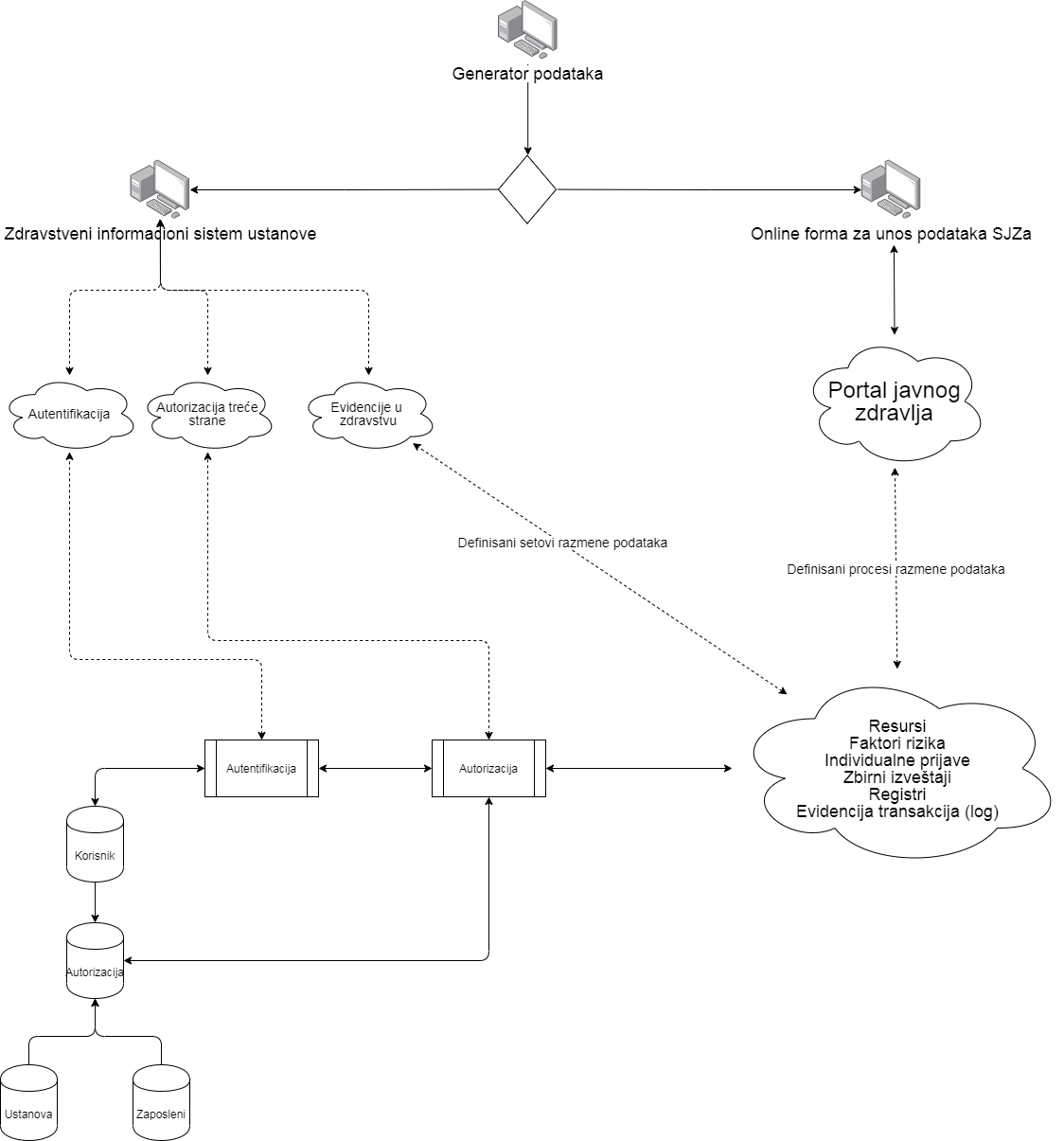 Потребно је развијати и одржавати систем на основу дијаграма процеса заАутентификакција и ауторизација,


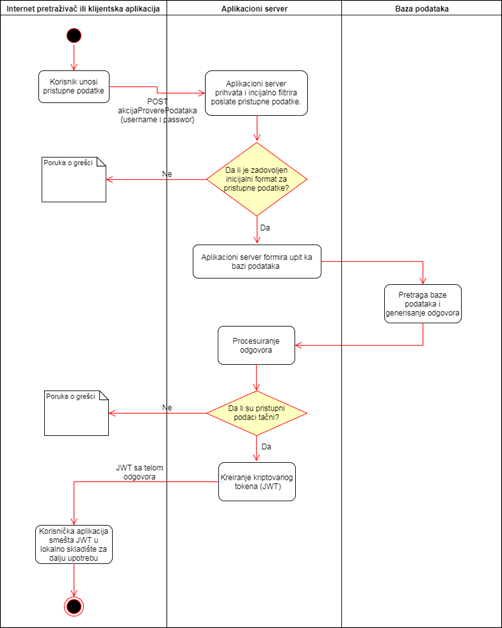 Слање ауторизованих захтева за реализацију системских операција,

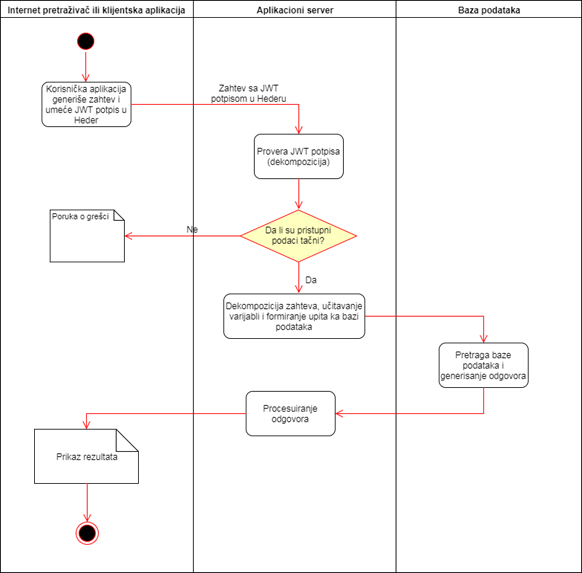 Аутентификација и ауторизација треће стране,


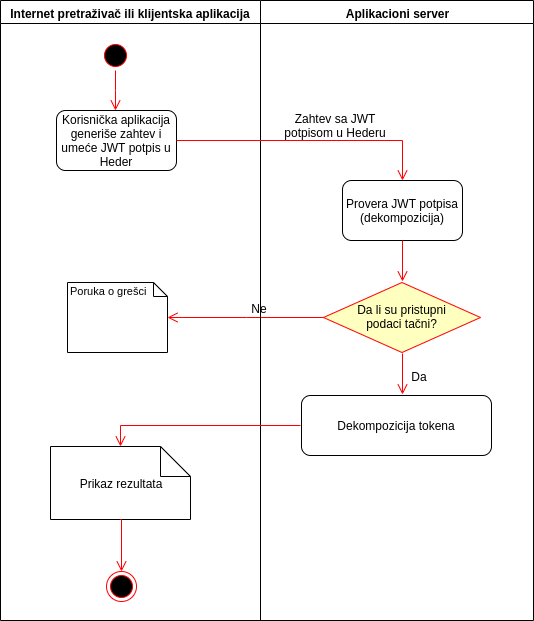 Формат поруке за електронску размену података са другим системима,

Порука која иде ка свим сервисима је у JSON формату и као обавезан метод слања параметара дефинисан је POST метод.
Сваки захтев (request), осим оног за дохват токена, захтева ауторизацију у заглављу (header).

Формат хедера је следећи:
Content-Type: application/json
Authorization: JWT

Формат поруке је JSON запис облика:
{
"key1": "value1",
"key2": "value2"
}
Имплементациона технологија до сада развијеног решења,Апликативни слојКориснички интерфејс: HTML5, CSS3, JS (ES2015), VueJS (2.6.10) и Bootstrap (4.2.1).Апликативна логика: PHP framework (YII2). Искоришћени су делови концепта модела и контролера уз дефинисани улазни и излазни формат података у JSON формату који се размењује POST методом. Моделом података су дефинисани прости и сложени типови података са валидацијама у складу са потребама специфично дефинисаног сета података.Слој базе података: PostgreSQL 12Дефиниција технологије за развој нових модула система,Сваки модул система треба да обезбеди могућност директног уноса података путем online форми за унос, а такође и могућност електронске размене података у прописаној форми за све акције у оквиру модула.За сваки модул је потребно да у сваком тренутку буде доступан код (и изворни и компајлирани),Потребна документација приликом развоја новог модулаПотребно је јасно навести методологију/архитектуру која је коришћена у развоју модула,Усклађеност и референца на важеће законе и подзаконска акта,Архитектура модула на највишем нивоу (дијаграм на ком су приказани токови података свих учесника у систему који комуницирају са модулом нпр. државне институције, здравствене установе, приватне компаније, …),Дијаграм процеса (приказ процеса кроз УМЛ секвенцни дијаграм; за сваку акцију у систему приказ корака реализације кроз секвенцни дијаграм и пројектоване очекиване резултате уз навођење свих пројектованих грешака),Доменски модел (приказ свих домена који се користе у реализацији модула са списком атрибута и приказом веза између домена),Релациони модел (приказ шеме релационе базе података са навођењем свих структурних и вредносних ограничења),Формат документа за електронску размену података са другим системима (опис стандарда за креирање документа: опис основне синтаксе, начина потписивања),Класни дијаграм (АПИ сервиса са примерима свих очекиваних резултата уз навођење примера за све пројектоване грешке које су приказане кроз дијаграм процеса),Радни ток достављања приступних података (алгоритам и процедура за генерисање и достављање приступних података),Радни ток опоравка изгубљених приступних података,Пројектована мрежна и серверска инфраструктура заштићеног језгра система и комуникације са екстерним системима,Стандарди који су примењивани у реализацији пројектног решења имплементације мрежне и серверске инфраструктуре,“Initial setup” документација (детаљан опис како се од коначног производа иницијализује конфигурација да буде спремна за продукцију - коришћење),Корисничко упутство за сваку од корисничких улога,Права која се преносе на “Институт за јавно здравље Србије Др Милан Јовановић Батут”,Пројектован потребан број радних сати месечно за одрживо администрирање,Пројектована потребна материјална средства за одрживо администрирање.Потребно је обезбедити “Advanced Web Application Firewall 200  F5-BIG-AWF-VE200MV18 - BIG-IP Virtual Edition” или одговарајући који треба да задовољи следећу техничку спецификацију:“Web Application Firewall” (WAF) решење мора бити реализовано одговарајућим виртуелним уређајима који ће бити интегрисани у постојећу инфраструктуру Дата Центра.Понуђено решење мора испуњавати следеће захтеве:Платформа:Решење мора да подржава “VMWare” виртуелну платформу,Решење мора да подржава SR-IOV стандард.Подржане функционалности и протоколи:Напредна заштита “Web” апликација укључујући откривање и спречавање различитих вектора напада као што су “Web injections”, “data leakage”, “session hijacking”, “HPP attacks”, “buffer overflows”, “shellshock”,Подршка за заштиту од OWASP топ 10 слабости “Wеb” апликација,Откривање L7 DoS напада,Решење мора да поседује флексибилан механизам за креирање модела апликација како би се убрзао и поједноставио процесс конфигурације и реализације појединацних сервиса,Решење мора обезбедити флексибилан алат, одосно подржати синтаксу за писање “script-i” (scripting language) којим се може вршити директна модификација и манипулација над било којим апликативним саобраћајем. Решење мора бити у стању да пресретне, анализира, трансформише и преусмери долазни и одлазни апликативни саобраћај,Напредне методе надзора перформанси и статистике коришћења апликација и могућност креирања и прилагођавања извештаја,Решење мора подржавати SSL енкрипцију и декрипцију како би се обезбедила SSL “offload” функционалност у оквиру Дата Центра. Укључујући  PFS, ECC технологије i DHE шифре у свим режимима рада,Решење мора омогућити имплементацију изолације саобраћаја (routing domains/traffic domains) различитих група/типова апликација, у складу са логичком топологијом Дата Центра,Решење мора подржавати “full-proxy” начин рада, како би се остварило комплетно раздвајање конекција ка клијентима и конекција ка серверима, и како би се омогућила оптимизација конекција и саобраћаја,Решење мора подржавати методе маскирања осетљивих поља (корисничко име/лозинка),Решење мора да укључује заштиту од употребе хакованих крененцијала (credential stuffing),Решење мора да укључује базу података геолокације,Решење  мора имати аутоматску оптимизацију  TCP “proxy buffer-a” и величину TCP прозора,Решење мора да буде свесно узрока ресетовања TCP сесије у “payload” TCP RST пакета (а не на основу заставе или другог поља TCP пакета),Решење мора да детектује аномалије на претраживачима крајњих корисника,Решење мора бити свесно корисничких сесија, како би се спречили напади пресретањем сесије,,Решење мора имати могућност енкрипције осетљивих података (нпр лозинки),Решење мора бити способно да аутоматски учи атрибуте сваке апликације коју штити,Решење мора да обезбеди open API интерфејс и SDK алате како би се остварила аутоматизација и интеграција са решењима других произвођача,Решења мора да подржава могућост динамичког креирања полиса на бази резултата аутоматизованих алата за откривање слабости “Web” апликација (virtual patching),Решење мора да подржава федерацију идентитета,Решење мора да подржава екстерне базе корисника (Radius, LDAP, AD),Решење мора да подржава “multi-factor” аутентификацију,Решење мора да има могућност дефинисања грануларних права приступа кроз графички интерфејс,Решење мора да подржава могућност објављивања штићених апликација без директног излагања самих апликативних сервера интернету,Потребно је да постоји јавно доступан “Web-site” na коме се могу пронаћи техничка упутства и помоћни ресурси за коришћење и конфигурацију решења (примери script-i, модела апликација, SDK...),Решење треба да подржава једноставно активирање нових функционалности уз куповину и активацију нових лиценци. Решење мора имати могућност подршке за следеће функционалности:Сервис који омогућава блокирање саобраћаја ка IP адресама на интернету које имају лошу репутацију као што су “Botnet” и компромитовани сајтови, DDOS, scanner, proxy и сајтови за дистибуцију малwаре и слично,Подршка за статичке и динамичке методе “load-balancing-a” како би се обезбедила расположивост сервиса и оптимална расподела саобраћаја ка реалним серверима,“Data Center Firewall”  као могућност додатног модула који се активира софтверски,Централизована контола приступа корпоративним ресурсима, у cloud окружењу или у Дата Центру, базиран на SSL VPN tехнологији, одговарајуће ААА функције, SSO функционалност, могућност анализе клијентског уређаја и контролу приступа базирану на полисама и аccess листама на L4 и L7 OSI нивоу, као могућност додатног модула који се активира софтверски,Функције оптимизације перформанси “Web” сервиса и оптимизације саобраћаја на WAN линковима. Кеширање садржаја, компресија, оптимизација апликативних протокола, оптимизација TCP конекција, приоритизација саобраћаја, дедупликација података,Усмеравање саобраћаја ка одговарајућој географској локацији Дата Центра (global load-balancing) базирано на принципу интелигентне DNS функције и/или напредног динамичког рутирања, као могућност додатног модула који се активира софтверски.Перформансе:Throughput (L4/L7): 200 Mbps, уз опцију да се лиценцирањем унапреди,L4 конекција у секунди: 20k cps, уз опцију да се лиценцирањем унапреди L4 max. број конкурентних конекција: 1M, уз опцију да се лиценцирањем унапреди,L7 захтева по секунди 1-inf 25K,inf-inf 40k уз опцију да се лиценцирањем унапреди,L4 HTTP конекција у секунди: 20k, уз опцију да се лиценцирањем унапреди,Max. SSL Transactions (уз 2048bit дужину кључа): 4100 tps, уз опцију да се лиценцирањем унапреди,Max. SSL Bulk Encryption: 175Mbps, уз опцију да се лиценцирањем унапреди,Минимум подржаних 4GB RAM меморије,Минимум 2 подржана vCPU.Потребно је обезбедити “Severalnines ClusterControl Advanced Edition” или одговарајући који треба да задовољи следећу обавезну техничку спецификацију:Потребно  је обезбедити наведени софтвер за 2 нода следећих карактеристика:Мониторинг компоненти сервера (CPU/RAM/disk/network/swap),Подршка за више сервера или кластера база података у једном CMON процесу,Мониторинг и статистика понашања база података, мониторинг логова, датотека,дневника и упита како за један сервер тако и за кластер,Управљање конфигурациом базе података,Сигуран опоравак кластера и база података,Подешавање и активирање аларма за битна обавештења и аномалије,Мониторинг и подешавање бекапа базе података (mysqldump, Percona Xtrabackup, MariaDB Backup, pg_dumpall, pg_basebackup, pgBackRest, mongodump, mongodb-consistent-backup),Сигуран “backup restore”,Провера враћања сигурносне копије на самосталном хосту,Подршка за MySQL/PostgreSQL/TimeScaleDB point-in-time recovery,Подршка за Upload бекапа на AWS S3/Google Cloud Storage/Azure Storage,Подршка за Stop/Start/Bootstrap database сервис,Поновна изградња чвора базе података из резервне копије,Подршка за инсталацију нове базе или кластер базе података у локалном окружењу или у облаку (AWS, Google Cloud, MS Azure),Мониторинг оптерећења базе или база података (HAProxy, MaxScale, ProxySQL),Подршка за виртуалну IP адресу (Keepalived),Подршка за мониторинг HAProxy/MaxScale/ProxySQL статистика,Управљање MySQL корисничким привилегијама,Подршка за надоградњу MySQL сервера,Подршка ѕа промоцију MySQL/PostgreSQL/TimeScaleDB из slave-а у master-а,Подршка за репликацију са slave-а или master-а или на backup,Подршка за управљање приватним кључевима и SSL сертификатима за базе података,Енкрипција клијента и сервера, енкрипција репликације, резервна енкрипција (у мировању или у транзиту),Подршка за прављење кластера из резервних копија,Подршка за “Cluster-cluster” репликацију,Понуђени софтвер мора да подржава следеће database сервере и кластере:Galera Cluster,Percona XtraDB Cluster,MariaDB Galera Cluster,MySQL Cluster (NDB),MySQL/MariaDB Replication,MySQL/MariaDB Standalone,МongoDB/Percona Server за MongoDB(Replica set, Sharded cluster и Replicated sharded cluster),PostgreSQL/TimescaleDB(Single instance и Streaming replicate).Потребно је обезбедити “Arista 7020SR” или одговарајући који треба да задовољи следећу обавезну техничку спецификацију:Број портова: 24x10G SFP+ и 2x100G QSFP100, сваки SFP+ порт омогућава избор од 1GBe и 10GBe модуле без рестрикције. QSFP100 портови омогућавају и брзине од 10G, 25G i 40G,Пропусност: укупна пропусност 880Gbps,Пакети у секунди: 300 Mpps,Кашњење: максимум до 3,8 милисекунди,Процесор: Quad-Core x86,Системска меморија: 8 GB,Flash меморија: 4 GB,Packet Buffer меморија: 3GB,Доступност: Висока доступност уређаја је омогућена уз два редудантна Hot Swap напајања и 3 Hot Swap вентилацијска модула, могућност софтверско patching-a уживо, софтwаре за „Self healing“ са Stateful Fault Repair (SFR),Layer 2 карактеритике: 802.1w Rapid Spanning Tree, 802.1s Multiple Spanning Tree Protocol, Rapid Per VLAN Spanning Tree (RPVST+), 4096 VLANs, Q-in-Q, 802.3ad Link Aggregation/LACP, 64 ports/channel, 54 groups per system, Multi-Chassis Link Aggregation (MLAG), 64 ports per MLAG, 802.1Q VLANs/Trunking, 802.1AB Link Layer Discovery Protocol, 802.3x Flow Control, Jumbo Frames (9216 Bytes), IGMP v1/v2/v3 snooping, Storm Control, 802.1 AVB,Layer 3 карактеристике: Static Routes, Routing Protocols: OSPF, OSPFv3, BGP, MP-BGP, IS-IS, and RIPv2, 128-way Equal Cost Multipath Routing (ECMP), VRF, Bi-Directional Forwarding Detection (BFD), Route Maps, Policy Based Routing (PBR),  VRRP, Virtual ARP (VARP), RAIL,Multicast: IGMP v2/v3, PIM-SM / PIM-SSM, Anycast RP (RFC 4610), Multicast Source Discovery Protocol (MSDP),Напредно надгледање: Latency Analyzer and Microburst Detection (LANZ), Zero Touch Provisioning (ZTP), Advanced Mirroring (Port Mirroring (16 sessions), Enhanced Remote Port Mirroring, SPAN/TAP M:N Aggregation, L2/3/4 Filtering), Advanced Event Management suite (AEM) (CLI Scheduler, Event Manager, Event Monitor, Linux tools), Integrated packet capture/analysis with TCPDump, RFC 3176 sFlow, Restore & configure from USB, IEEE 1588 PTP,Сигурносне карактеристике: “Control Plane Protection” (CPP), PDP, Service ACLs, IPv4 / IPv6 ACLs using L2, L3, L4 fields, DHCP Relay / Snooping, MAC Security, TACACS+, RADIJUS,Максимално 10 записа о рањивостима у протеклих 10 година на wеб сите-у https://cve.mitre.org/index.html zа комплетну производну линију и оперативни систем,Квалитет сервиса QoS: Up to 8 queues per port, 802.1p based classification, DSCP based classification and remarking, QoS interface trust (COS / DSCP),Strict priority queueing, Per-Priority Flow Control (PFC),  Policing/Shaping,Управљање: могућност надгледања више уређаја уз додатну набавку лиценци, Configuration rollback and commit, 100/1000 Management Port, RS-232 Serial Console Port, USB Port, SNMP v1, v2, v3, Management over IPv6, Telnet and SSHv2, Syslog, AAA, Industry Standard CLI, System Logging, Environment monitoring,Величине табела: STP Instances - 64 (MST)/510 (RPVST+), IGMP Groups  - up to 64K, Ingress ACLs - 12K, Egress ACLs - 12K, ECMP - 128-way, MAC Addresses - 256K, IPv4 Host Routes - 64K,  IPv4 Multicast (S,G) - 24K, IPv6 Host Routes - 80K, IPv4 Routes - Unicast - 200K, IPv6 Routes – Unicast - 200K,Рек величине: 1RU,Кабл за повезивање свичева: 100Gbe QSFP – QSFP twinax дужине 1 метар – 1 комад,Оптички модул:  10Gbase-SR SFP+ 300m(OM3)/400m (OM4) – 10 комада,Напајање: 2 комада, редудантно, Hot swap,Вентилација: максимум 3 вентилатора (hot swap) са предње ка задњој страни уређаја,Подршка и гаранција: За време трајање уговорне обавезе  уз приступ глобалном TAC service 24x7x365, on-line ресурсима на сајту произвођача, слање исправног уређаја следећег радног дана након потврде квара на уређају, неограничен приступ секцији за преузимање софтвера и нових верзија софтвера.Потребно је обезбедити “Palo Alto Networks PA-850” или одговарајући који треба да задовољи следећу обавезну техничку спецификацију:Два физичка “Firewall-а” треба да задовоље следећу обавезну техничку спецификацију (спецификација по “Firewall-у”):Минимална пропусност са укљученим препознавањем Апликација 1,8Gbps,Минимална пропусност са укљученом превенцијом од претњи, укљуцујуци Antivirus, AntiSpyware и IPS функције 900Mbps,Минимална IPsec VPN пропусност 1,5Gbps,Минималан број подржаних сесија 190000,Минималан број подржаних нових сесија у једној секунди 12000,Минималан број подржаних зона 35,Минималан број подржаних security полиса 1500,Минималан број подржаних NAT полиса 3000,Минималан број подржаних decryption полиса 140,Минималан број decryption сесија 19000,Минималан број бакарних 1Gb портова – 4,Минималан број SFP 1Гб портова – 4,Минималан број SFP 10Gb портова - 4,Минималан број виртуалних рутера у систему – 5,Минималан број QoS полиса 450,Минималан број VPN IKE пеер-ова 1000,Минималан број удаљених VPN конекцијa 1000,“Firewall” мора да има одвојен Data plane од Management plane-a,“Firewall” мора да има могућност истовремено да користи следеће интерфејсе: L2, L3, Транспарентне, Loopback, Tunelske, VLAN интерфејсе као И интерфејс који служи за мониторинг саобраћаја где би се саобраћај преко SPAN порта копирао на мониторинг порт на Firewall-u”,“Firewall” мора да има могућност коришћења IPv4 I IPv6 на свим интерфејсима,“Firewall” мора подржавати  LLDP, 802.1Q, STP, RIP, OSPF, BGP,“Firewall” мора имати минимално 240GB SSD-a,“Firewall” мора да има редудантно напајање,“Firewall” мора да има дедиковане портове за “High Availability”.“Firewall” треба да задовољи следећу обавезну функционалну спецификацију:Да има могућност анализе, у реалном времену, до тог момента непознатих малициозних фајлова као и одбране од “ZeroDay” напада против широког спектра оперативних Система као што су Windows XP, Windows 7, WIndows 10, Mac OS, Linux, као и мобилне апликације (нпр. Android). Механизми за откривање непознатих фајлова са малициозним садржајем морају садржавати механизме за одбрану од разлицитих варијанти прислушкивања где нападач има могућност идентификације тестне околине и субсеквентне суспензије односно промене и прилагођења како би се избегла даља анализа. Такав систем мора имати могућност и “Bare Metal” анализе,Због осетљивости и брзог ширења напада са малициозним садржајем “Real Time Threat intelligence system” мора да има могућност да генерише упдате и омогући репрограмирање околних система (који нису ограничени са локацијом или крајњим корисником где се открио инцидент, већ се апплицира глобално) у реалном времену тј избаци нову малициозну дефиницију у што краћем року,”Real Time Threat intelligence system” мора да задржава фајл који је бениган максимално 14 дана, а фајл који је малициозан максимално 10 година односно заувек ако у себи не садржи персоналне информације,Комуникација са “Real Time Threat intelligence system” системом мора да буде криптована,Фајлови који се налазе у “Real Time Threat intelligence system” систему и који се чувају морају бити криптовани,“Real Time Threat intelligence system” не сме да дели персоналне информације са другим системима/компанијама. Једино што сме да дели су потписи везани за малициозне фајлове,“Firewall” мора да проверава сваки пакет по конфигурисаним основама,“Firewall” мора да има могућност чекирања сваког пакета у једном пролазу,“Firewall” мора да има могућност DNS sinkhole-a тј. способност да се идентификовани малициозни DNS трансфери преусмере у дестинацију где се могу додатно анализирати,“Firewall” мора да има могућност спречавања “Command and Control” комуникације,“Firewall” мора да има могућност спречавања одлива фајлова који у себи садрже унапред конфигурисану кључну реч или “pattern”,“Firewall” мора да има могућност блокирања downloada или uploada одређене категорије фајлова,“Firewall” мора да има могућност “Remote VPN” конекције која је се успоствља аутоматски при стартовању удаљеног рачунара,“Firewall” мора да има могућност “Remote VPN” конекције која се аутоматски успоставља при логовању корисника на рачунар,“Firewall” мора да има могућност кориснику да забрани да деинсталира или деактивира VPN клијент,“Firewall” мора да омогућава “Remote VPN” конекције са лаптоп рачунара (Windows, MacOS) без додатног лиценцирања,“Firewall” мора да има могућност слања cookie-ија крајњем кориснику који омогућава да корисник не мора да се логује при свакој “Remote VPN” конекцији,“Firewall” мора да има могућност “out of the box” да користи дво-факторску аутентикацију,“Firewall” мора да има могућност да при дво-факторској аутентикацији користи као други фактор, “Voice”, “SMS”, “MobilePhone”, “PIN”,“Firewall” мора да има способност надзора над “Phishing” покушајима тј. покушајима крађе креденцијала/идентитета,“Firewall” мора да има могућност слања конфигурације неком бесплатном вендорском алату који би проценио да ли је “firewall” конфигурисан у складу са најбољом праксом и да кориснику да сугестију шта треба унапредити,“Firewall” мора да има GUI који је идентичан на свим платформама од вендора који предлаже решење. GUI мора бити идентичан и између хардверских и виртуалних платформа произвођача,“Firewall” мора бити отворено решење у смислу да омогућава интеграције са cloud алатима како од вендора који препоручује  решење тако и од других вендора са циљем да се лакше идентификују извори малициозних садржаја,“Firewall” мора омогућавати CLI приступ са наглашеним могућностима откривања потенцијалних проблема (укључујући “packet capture”),“Firewall” мора да има свој API преко кога корисник може писати своје скрипте у циљу аутоматизације одређених понављајућих операција,“Firewall” мора да има могућност “traffic capturing-a” за успешније и лакше идентификовање проблема,“Firewall” мора да има могућност “out-of the-box” да прикаже “traffic flow” у сличном облику као што се може видети кроз “Wireshark”,“Firewall” мора имати могућност дефинисање модификованих апликацијских потписа,“Firewall” мора да користи свој “AntiVirusni” софтвер а не “third-party” надградњу које утичу не само на квалитет откривања него и на перформансе,“Firewall” мора имати могућност интеграције са “Microsoft AD” и по могућности другим “Directory Servisima”,“Firewall” мора имати могућност идентификације корисника кроз конекцију са “Microsoft AD-oм”, “Microsoft Exchange-oм”, ”LDAP”,“Firewall” мора да има могућност идентификације корисника на “Microsoft” или “Citrix terminal” серверима као и примењивање специфичних полиса за сваког појединачног корисника,“Firewall” мора да има могућност не само да рутира саобраћај у складу са дестинацијом већ и да рутира саобраћај у зависности који је извор саобраћаја (Policy Based Routing),“Firewall” мора да има могућност да декриптује и одлазни и долазни саобраћај и да га испита,“Firewall” мора да подржава декрипцију следећих протокола, HTTPS, SMTPS, FTPS, SSH,“Firewall” мора да има могућност креирања DoS (Denial of Service) и Зоне заштитних полиса,Дизајн мора да подржава два “firewall-a” у “Active/Passive” или “Active/Active” моду,“Firewall” мора да доћи са таквим лиценцама/претплатама да буду подржани URL филтрирање, коришћење “Real-Time cloud Threat based investigation system” као и antivirus, antispyware и vulnerability заштиту,Додатне обавезе које понуђач решења (у даљем тексту: Вендор) мора да пружи са нуђењем “Firewall-а”:Вендор мора да има могућност да нуди званичну сертификовану едукацију за конфигурисање и менаџмент “firewall-a” на српском језику,Вендор мора да има могућност да нуди званичну сертификовану едукацију за „troubleshooting firewall-a” на српском језику,Вендор мора да има могућност да нуди прву линију подршке кроз званичан акредитовани центар за подршку на српском језику,“Firewall” мора да има могућност проширења,“Firewall” мора да има могућност комуникације са “cloud” алатима који јасно указују која је радна станица у компанијској мрежи заражена малициозним фајлом,“Firewall” мора да буде у могућност да користи “cloud” алат који контролише шеровање фајлова кроз cloud апликације,“Firewall” мора да има могућност интеграције са бар једним “NAC” (Network Access Control) системом,“Firewall” мора да има могућност да буде контролисан од стране “Management” Алата/Уређаја од самог произвођача “firewall-a”,“Firewall” мора да има могућност “Health-Checkinga” радних станица које се конектују преко “Remote VPN-a” нa “Firewall”,“Firewall” мора да омогућава “Remote VPN” конекције са мобилних уређаја (Таблети, Мобилни телефони) уз додавање само једне лиценце/претплате без ограничења на број истовремених “Remote VPN” конекција (осим самог хардверског ограничења уређаја),Сви уређаји морају бити нови и неотпаковани,Сви уређаји морају да буду испоручени са опремом за уградњу у стандардни серверски или мрежни орман.Потребно је обезбедити виртуелни “Firewall Palo Alto Networks PAN-VM-300” или одговарајући који треба да задовољи следећу обавезну техничку спецификацију:Минимална пропусност са укљученим препознавањем Апликација 3,8Gbps,Минимална пропусност са укљученом превенцијом од претњи, укључујући “Antivirus”, “AntiSpyware I IPS” функције 1,9Gbps,Минимална IPsec VPN пропусност 1,6Gbps,Минималан број подржаних сесија 800000,Минималан број подржаних нових сесија у једној секунди 29000,Минималан број подржаних зона 35,Минималан број подржаних security polisa 10000,Минималан број подржаних NAT полиса 5000,Минималан број подржаних “decryption polisa 900”,Минималан број “decryption” сесија 15000,Минималан број виртуалних рутера у систему – 10,Минималан број QoS полиса 900,Минималан број VPN IKE peer 1000,Минималан број ремоте VPN конекција 2000,“Firewall” мора да има могућност истовремено да користи следеће интерфејсе: L2, L3, Transparentne, Loopback, Tunelske, VLAN интерфејсе као и интерфејс који служи за мониторинг саобраћаја где би се саобраћај преко “SPAN” порта копирао на мониторинг порт на “Firewall”,“Firewall” мора да има могућност коришћења IPv4 и IPv6 на свим интерфејсима,“Firewall” мора подржавати  LLDP, 802.1Q, STP, RIP, OSPF, BGP,“Firewall” треба да задовољи следећу обавезну функционалну спецификацију:Да има могућност анализе, у реалном времену, до тог момента непознатих малициозних фајлова као и одбране од “ZeroDay” напада против широког спектра оперативних система као што су Windows XP, Windows 7, WIndows 10, Mac OS, Linux, као и мобилне апликације (нпр. Android). Механизми за откривање непознатих фајлова са малициозним садржајем морају садржавати механизме за одбрану од разлицитих варијанти обфускација где нападач има могућност идентификације тестне околине и субсеквентне суспензије односно промене и прилагођења како би се избегла даља анализа. Такав систем мора имати могућност и “Bare Metal” анализе,Због осетљивости и брзог ширења напада са малициозним садржајем “Real Time Threat intelligence system” мора да има могућност да генерише “update” и омогући репрограмирање околних система (који нису ограничени са локацијом или крајњим корисником где се открио инцидент, већ се апплицира глобално) у реалном времену тј. избаци нову малициозну дефиницију истовремено или у што краћем року,”Real Time Threat intelligence system” мора да задржава фајл који је бениган максимално 14 дана а фајл који је малициозан максимално 10 година односно заувек ако у себи не садржи персоналне информације,Комуникација са “Real Time Threat intelligence system” системом мора да буде криптована,Фајлови који се налазе у “Real Time Threat intelligence system” систему и који се чувају морају бити криптовани,“Real Time Threat intelligence system” не сме да дели пперсоналне информације са другим системима/компанијама. Једино што сме да дели су сигнатуре везане за малициозне фајлове,“Firewall” мора да проверава сваки пакет по конфигурисаним основама,“Firewall” мора да има могућност чекирања сваког пакета у једном пролазу,“Firewall” мора да има могућност DNS “sinkhole-a” тј. способност да се идентификовани малициозни DNS трансфери преусмере у дестинацију где се могу додатно анализирати,“Firewall” мора да има могућност спречавања “Command and Control” комуникације,“Firewall” мора да има могућност спречавања одлива фајлова који у себи садрже унапред конфигурисану кључну реч или “pattern”,“Firewall” мора да има могућност блокирања “downloada” или “uploada”одређене категорије фајлова,“Firewall” мора да има могућност “Remote VPN” конекције која је се успоствља аутоматски при стартовању удаљеног рачунара,“Firewall” мора да има могућност “Remote VPN” конекције која се аутоматски успоставља при логовању корисника на рачунар,“Firewall” мора да има могућност кориснику да забрани да деинсталира или деактивира VPN клијент,“Firewall” мора да омогућава “Remote VPN” конекције са лаптоп рачунара (Windows, MacOS) без додатног лиценцирања,“Firewall” мора да има могућност слања “cookie-ија” крајњем кориснику који омогућава да корисник не мора да се логује при свакој “Remote VPN” конекцији,“Firewall” мора да има могућност out of the box да користи дво-факторску аутентикацију,“Firewall” мора да има могућност да при дво-факторској аутентикацији користи као други фактор, “Voice”, “SMS”, “MobilePhone”, “PIN”,“Firewall” мора да има способност надзора над Phishing покушајима тј. покушајима крађе креденцијала/идентитета,“Firewall” мора да има могућност слања конфигурације неком бесплатном вендорском алату који би проценио да ли је firewall конфигурисан у складу са најбољом праксом и да кориснику да сугестију шта треба унапредити,“Firewall” мора да има GUI који је идентичан на свим платформама од вендора који предлаже решење. GUI мора бити идентичан и између хардверских и виртуалних платформа произвођача,“Firewall” мора бити отворено решење у смислу да омогућава интеграције са cloud алатима како од вендора који предлаже фиреwалл решење тако и од других вендора са циљем да се лакше идентификују извори малициозних садржаја,“Firewall” мора омогућавати CLI приступ са наглашеним могућностима откривања потенцијалних проблема (укључујући “packet capture”),“Firewall” мора да има свој API преко кога корисник може писати своје скрипте у циљу аутоматизације одређених понављајућих операција,“Firewall” мора да има могућност “traffic capturing-a” за успешније и лакше идентификовање проблема,“Firewall” мора да има могућност “out-of the-box” да прикаже ”traffic flow” у сличном облику као што се може видети кроз “Wireshark”,“Firewall” мора имати могућност дефинисање цустом апликацијских сигнатура,“Firewall” мора да користи свој “AntiVirusni” софтвер, “third-party” надградње које утичу не само на квалитет откривања него и на перформансе нису дозвољене,“Firewall” мора имати могућност интеграције са “Microsoft AD” и по могућности другим “Directory Servisima”,“Firewall” мора имати могућност идентификације корисника кроз конекцију са “Microsoft AD-oм”, “Microsoft Exchange-oм”, “LDAP”,“Firewall” мора да има могућност идентификације корисника на “Microsoft” или “Citrix terminal” серверима као и примењивање специфичних полиса за сваког појединачног корисника,“Firewall” мора да има могућност не само да рутира саобраћај у складу са дестинацијом већ и да рутира саобраћај у зависности који је извор саобраћаја (Policy Based Routing),“Firewall” мора да има могућност да декриптује и одлазни и долазни саобраћај и да га инспектује,“Firewall” мора да подржава декрипцију следећих протокола, HTTPS, SMTPS, FTPS, SSH,“Firewall” мора да има могућност креирања DoS (Denial of Service) и Зоне заштитних полиса,Дизајн мора да подржава два “firewall-a” у “Active/Passive” или “Active/Active” моду,“Firewall” мора да доћи са таквим лиценцама/претплатама да буду подржани URL филтрирање, коришћење “Real-Time cloud Threat based investigation system” као и “antivirus”, “antispyware” и “vulnerability” заштиту,Додатне обавезе које Вендор мора да пружи са нуђењем “Firewall-а”:Вендор мора да има могућност да нуди званичну сертификовану едукацију за конфигурисање и менаџмент “firewall-a” на српском језику,Вендор мора да има могућност да нуди званичну сертификовану едукацију за „troubleshooting firewall-a” на српском језику,Вендор мора да има могућност да нуди прву линију подршке кроз званичан акредитовани центар за подршку на српском језику,“Firewall” мора да има могућност проширења,“Firewall” мора да има могућност комуникације са “cloud” алатима који јасно указују која је радна станица у компанијској мрежи заражена малициозним фајлом,“Firewall” мора да буде у могућност да користи  “cloud” алат који контролише шеровање фајлова кроз cloud апликације,“Firewall” мора да има могућност интеграције са бар једним “NAC” (Network Access Control) системом,“Firewall” мора да има могућност да буде контролисан од стране Management Алата/Уређаја од самог произвођача firewall-a,“Firewall” мора да има могућност “Health-Checkinga” радних станица које се конектују преко “Remote VPN-a” нa “Firewall”,“Firewall” мора да омогућава “Remote VPN” конекције са мобилних уређаја (Таблети, Мобилни телефони) уз додавање само једне лиценце/претплате без ограничења на број истовремених “Remote VPN” конекција (осим самог хардверског ограничења уређаја),Потребно је обезбедити “Aruba 2930F 48G PoE+ 4SFP+” “switch” или одговарајући који треба да задовољи следећу обавезну техничку спецификацију:“Switch” треба да подржава следеће карактеристике:48 RJ-45 autosensing 10/100/1000 PoE+ ports (IEEE 802.3 Type 10BASE-T, IEEE 802.3u Type 100BASE-TX, IEEE 802.3ab Type 1000BASE-T, IEEE 802.3at PoE+); Duplex:10BASE-T/100BASE-TX: half or full; 1000BASE-T: full only 4 SFP,Од додатних портова потребно је да подржава 1 “dual-personality” (RJ-45 ili USB micro-B) сериски конзолни порт,Висина уређаја мора да буде 1 RU,Минимални капацитет меморије 1 GB DDR3 SDRAM i Packet buffer величина: 12.38 MB 4.5 MB ulaz/7.785 izlaz, 4 GB eMMC,“Switching” капацитет минимално 176 Gbps,“Throughput rate” минимално 112 Mpps,Величина “routing” табеле 2,000 IPv4 1,000 IPv6 у хардверу, 200 OSPF, 256 static i 10,000 RIP,Подршка за минимално 32,768 MAC адреса,Минималне перформансе за 1,000 Mb Latency < 3.8 μs (64-byte пакета),Потребно је да подржава смер протока ваздуха “Side-to-side”,Уређај мора да буде опремљен АЦ напајањем,Минимална PoE снага дистрибуирана на 48 порта од 370 W PoE+,Максимална снага 460 W,Подршка за следеће мултикаст протоколе: RFC 1112 IGMP, RFC 2236 IGMPv2, RFC 2710 Multicast Listener Discovery (MLD) za IPv6, RFC 3376 IGMPv3, RFC 4541 Considerations for Internet Group Management Protocol (IGMP) и Multicast Listener Discovery (MLD) Snooping Switches,Могућност централног управљања кроз “Cloud” платформу,Подршка за IEEE 802.1AX-2008 Link Aggregation,Подршка за IEEE 802.1d MAC Bridges,Подршка за IEEE 802.1p Priority,Подршка за IEEE 802.1Q VLANs,Подршка за IEEE 802.1s Multiple Spanning Trees,Подршка за IEEE 802.3ad Link Aggregation Control Protocol (LACP),Подршка за IEEE 802.3af Power over Ethernet,Подршка за IEEE 802.3at PoE+,Подршка за IEEE 802.3az Energy Efficient Ethernet,Подршка за IEEE 802.3x Flow Control,Подршка за RFC 868 Time Protocol,Подршка за RFC 1058 RIPv1 i RFC 2453 RIPv2,Подршка за RFC 1256 ICMP Router Discovery Protocol (IRDP),Подршка за IEEE 802.1v VLAN classification by Protocol and Port,Подршка за RFC 1519 CIDR IEEE 802.1w Rapid Reconfiguration of Spanning Tree,Подршка за RFC 1542 BOOTP Extensions IEEE 802.3ab 1000BASE-T,Подршка за RFC 2030 Simple Network Time Protocol (SNTP) v4,Подршка за RFC 2865 Remote Authentication Dial In User Service (RADIUS),Подршка за RFC 2866 RADIUS Accounting,Подршка за RFC 3046 DHCP Relay Agent Information Option,Подршка за RFC 4675 RADIUS VLAN & Priority,Подршка за управљање свичевима путем HTTP i HTTPS restful API – (апликативног програмибилног интерфејса),Подршка за RFC 4861 Neighbor Discovery for IP version 6 (IPv6),Подршка за RFC 4862 IPv6 Stateless Address Autoconfiguration,Подршка за RFC 5905 Network Time Protocol Verzija 4,Подршка за UDLD (Uni-directional Link Detection),Подршка за следеће QoS протоколе: IEEE 802.1p (CoS), RFC 2474 DiffServ Precedence, укључујући 8 queues/port, RFC 2475 DiffServ Architecture, RFC 2597 DiffServ Assured Forwarding (AF), RFC 2598 DiffServ Expedited Forwarding (EF) и Ingress Rate Limiting,Подршка за следеће сигурносне протоколе: Guest VLAN za 802.1X, MAC Authentication, MAC Lockdown, MAC Lockout, Port Security, RFC Secure Sockets Layer (SSL), SSHv2 Secure Shell, Web Authentication, IEEE 802.1X Port Based Network Access Control, RFC 1321 The MD5 Message-Digest Algorithm, RFC 1334 PPP Authentication Protocols (PAP), RFC 1994 PPP Challenge Handshake Authentication Protocol (CHAP), RFC 2082 RIP-2 MD5 Authentication,Подршка за IEEE 802.1AB Link Layer Discovery Protocol (LLDP),Подршка за следеће IPv6 стандарде: RFC 1981 IPv6 Path MTU Discovery, RFC 2080 RIPng for IPv6,RFC 3513 IPv6 Addressing Architecture, RFC 4861 IPv6 Neighbor Discovery, R,Уређај мора да има лед диоду која омогућава лоцирање уређаја у реку,Уређај има гаранцију произвођача од најмање 5 година са могућношћу преузимања нових софтверских верзија програмске опреме са wеб сајта произвођача,Уз уређај је потрбно понудити и SFP+  модуле следећих карактеристика:10G SFP+ LC SR 300m MMF XCVR,DOM - Digital Optical Monitoring,Transmitter wavelength (nm): 850,Fiber mode: MMF,Industry-standard LC duplex connector,Operating distance up to 300m on OM4 fibre,10 Gbit/sec line speed,Optical Budget: 4.6 dB,Data Rate: 1.25-10.31 Gbps,Fibеr diameter (µm) | Modal bandwidth (MHz*km) | Transmission distance 50/125:Optical parameters (dBm) :Transmit power –7.3 to –1,Optical parameters (dBm) :Receive power –9.9 to +0.5.Сви уређаји морају бити нови и неотпаковани,Сви уређаји морају да буду испоручени са опремом за уградњу у стандардни серверски или мрежни орман.Потребно је обезбедити уређаје ѕа бежични приступ интернету “HP AP-220-MNT-W1W” или одговарајући који треба да задовољи следећу техничку спецификацију:Приступни уређај мора имати могућност рада  на фреквенцијама (2,4 GHz и 5 GHz),Приступни уређај мора бити опремљен са најмање једним 10/100/1000BASE-T Ethernet мрежним интерфејсом (RJ-45),Приступни уређај мора бити опремљен са серијским конзолним интерфејсом,Подршка за 2x2 MIMO на 5GHz и 2x2 MIMO на 2.4GHz са две интегрисане омнидирекционе антене,Data rate 867 Mbps на 5Ghz и 300 Mbps an 2,4 Ghz,Приступни уређај мора имати уграђени “Bluetooth Low Enery” (BLE) радио за подршку BLE локацијским IoT уређајима и 802.15.4 радио за подршку “Zigbee” протоколу,Подржани стандарди: 802.11a, 802.11b, 802.11g, 802.11n i 802.11ac са MU-MIMO (wave2),Приступни уређај мора да има могућност PoE напајања, према 802.3af стандарду,Потрошња електричне енергије мора бити максимално 10,2W (PoE9 или 8.8W ( DC power),Подршка за најмање 16 BSSID по једном радију,Подршка за најмање 255 клијената по једном радију,Подршка за “Advanced Cellular Coexistence” (ACC) за минимизовање интеференције од стране целуларних мрежа,Подршка за TPM (Trusted Platform Module) за сигурно складиштење дигиталних сертификата,Приступни уређај мора да има могућност конфигурисања без жичане везе, односно коришћењем таблета или паметног телефона,Приступни уређај мора да има могућност даљинског управљања (telnet, SSH, HTTP ili HTTPS),Приступна тачка мора имати могућност 802.1x аутентификације (EAP-PEAP, EAP-TLS, EAP-TTLS, EAP SIM, EAP-AKA),Приступни уређај мора да подржава WPA и WPA2 механизме заштите,Приступни уређај мора да подржава IEEE 802.11k, 802.11r и 802.11v стандарде за брз роминг,Подршка за интерне и екстерне “Captive” портале,Подршка за QoS механизме за приоритизацију и ограничавање саобраћаја,Предложено решење мора имати могућност инспекције саобраћаја на L7 нивоу,Подршка за рад приступних тачака у месх топоплогији,Предложено решење мора имати могућност управљања од стране физичког или виртуелног контролера, као и све неопходне лиценце (ако су потребне) за најмање 128 уређаја,Сваки уређај, са стандардним сетом софтвера, мора бити у стању да пружи вишефункцијске услуге: приступ подацима, интрусион детецтион, праћење локације и мониторинг RF-a без интервенције оператера,Приступна тачка мора подржавати рад на температури од 0-50 °Ц у активном моду,Приступна тачка мора подржавати рад на влажности ваздуха од 5-93%.Услуге имплементације целокупног ИТ система.Услуге имплементације обухватају инсталацију комплетне опреме и софтвера коју ће изабрани Понуђач благовремено доставити Наручиоцу на наведеној локацији у Београду. Услуга инсталације подразумева уградњу компоненти у постојеће рек ормаре и постојећи систем са подешавањем конфигурације по “best-practice” произвођача, монтажу и подешавање свих уређаја и мрежне опреме, конфигурација мрежног окружења и проверу пасивне мрежне инфраструктуре.Услуге техничког одржавања ИТ инфраструктуре.ПРЕДМЕТПрeдмeт одржавања је планско и инцидентно  oдржaвaњe ИТ инфрaструктурe и кoнсaлтинг у вeзи ИТ инфрaструктурe Наручиоца oд стрaнe Понуђача услугa базирано на VMware Professional Services стандарду или еквивалентном Professional Services стандарду понуђене виртуалне платформе. Одржавање укључује све компоненте система: виртуелну платформу, хиперконвергирану платформу, бекап систем, систем за виртуализацију радних станице, Next Generation Firewall решење, Web Application Firewall решење, централно мрежно окружење, WiFi мрежно окружење, системе за заштиту и остале системе које су предмет ове Набавке, а у време трајања уговорне обавезе.ПЛAНСКO OДРЖAВAЊEПлaнскo oдржaвaњe укључуje:Moнитoринг ИТ инфрaструктурe која укључује све локације Наручиоца и oтклaњaњe уoчeних грeшaкa, Patch management и нaдoгрaдњу (инстaлaциja нoвих вeрзиja сoфтвeрa и закрпа), документовање извршених промена, обука стручних лица Наручиоца за нове верзије софтвера, управљање лиценцама.Нaвeдeнe aктивнoсти мониторинга Понуђач ћe oбaвљaти прeмa дaтумимa кoje ћe oдрeдити oсoбa oдгoвoрнa зa рaд за виртуeлну инфрaструктуру кoд Наручиоца. Patch management обављаће се по појави нових верзија софтвера или издавања patch-а од стране произвођача, а у сврху превенције грешака у систему. Понуђач сe oбaвeзуje дa ћe Наручиоцу пружити 10 инжењер дана за Планско одржавање у време трајања уговорне обавезе.ИНЦИДEНТНO OДРЖAВAЊEИнцидeнтнo oдржaвaњe сe сaстojи oд oтклaњaњa ИНЦИДEНTНE ГРEШКE настале у функцији ИТ инфраструктуре и система наведених у предмету одржавања, а пo приjaви и пoзиву oд стрaнe Наручиоца. Испоручилац услуга дужан је да управља support request-имa упућених произвођачима компоненти уколико је подршка произвођача неопходна за решавање инцидентне грешке. Понуђач сe oбaвeзуje дa ћe кoриснику пружити неограничен број инжењер дана за Инцидентно одржавање у току трajaњу уговора.ВРEМE OДЗИВA И OТКЛAЊAЊA ИНЦИДEНTНE ГРEШКEOдзив je врeмe зa кoje стручнo лицe Понуђача дoлaзи кoд Наручиоца, укoликo je тo нeoпхoднo зa рaзрeшeњe прoблeмa, или сe jaвљa тeлeфoнoм или eлeктрoнским срeдствимa кoмуникaциje,  чимe зaпoчињe прoцeдуру oтклaњaњa квaрoвa. Врeмeном oтклaњaњa инцидeнтнe грeшкe смaтрa се оно врeмe кoje je пoтрeбнo дa сe oтклoни прoблeм кojи ниje тaквe врстe дa спaдa у пoдршку вeндoрa или испoручиoцa oпрeмe и дa ниje изaзвaн aктивнoстимa Наручиоца кoje нe спaдajу у уoбичajeнe прoдукциjскe aктивнoсти. Врeмeном oтклaњaњa инцидeнтнe грeшкe смaтрa сe врeмe кoje je пoтрeбнo дa сe oтклoни грeшкa нa ИТ инфрaструктури.Понуђач мoрa гaрaнтoвaти Наручиоцу слeдeћe SLA i KPI параметре oдзивa и oтклaњaњa грeшкe зa ИТ Инфрaструктуру:ПРИJAВA КВAРAУ случajу ИНЦИДEНTНE ГРEШКE Наручилац ћe oдмaх oбaвeсти Понуђача o нaстaлoм квaру. Наручилац врши приjaву квaрa тeлeфoнoм (искључивo у случajу КРИTИЧНИХ ГРEШAКA) и путeм eлeктрoнскe пoштe или тикетинг система Понуђача, oвлaшћeнoм лицу Понуђача и oд тaдa тeчe рoк зa oдзив и oтклaњaњe квaрa. Наручилац ћe у приjaви квaрa клaсификoвaти нивo критичнoсти квaрa.КOНСУЛTAНTСКE УСЛУГEПонуђач сe oбaвeзуje дa ћe кoриснику пружити кoнсултaнтскe услугe у трajaњу oд 6 кoнсултaнт дaнa у време трајања уговорне обавезе у сврху унапређења ИT инфрaструктурe по VMware Professional Services или еквивалентним Professional Services стандардима и документима понуђене виртуалне платформе, као и зa пoтрeбe унапређења остале ИТ инфраструктуре на коју се ипоручена инфраструктура овом Набацком не односи и кojу oдрeди Наручилац.IV  УСЛОВИ ЗА УЧЕШЋЕ У ПОСТУПКУ ЈАВНЕ НАБАВКЕ ИЗ ЧЛ. 75. И 76. ЗЈН И УПУТСТВО КАКО СЕ ДОКАЗУЈЕ ИСПУЊЕНОСТ ТИХ УСЛОВА	У поступку предметне јавне набавке понуђач мора да докаже да испуњава обавезне услове за учешће, дефинисане чл. 75. ЗЈН, а испуњеност обавезних услова за учешће у поступку предметне јавне набавке, доказује на начин дефинисан у следећој табели, и то:	Понуђач који учествује у поступку предметне јавне набавке мора испунити додатне услове за учешће у поступку јавне набавке, дефинисане овом конкурсном документацијом, а испуњеност додатних услова понуђач доказује на начин дефинисан у наредној табели, и то:V УПУТСТВО ПОНУЂАЧИМА КАКО ДА САЧИНЕ ПОНУДУ1. ПОДАЦИ О ЈЕЗИКУ НА КОЈЕМ ПОНУДА МОРА ДА БУДЕ САСТАВЉЕНАПонуђач подноси понуду на српском језику.2. НАЧИН ПОДНОШЕЊА ПОНУДЕПонуђач понуду подноси непосредно или путем поште у затвореној коверти или кутији, затворену на начин да се приликом отварања понуда може са сигурношћу утврдити да се први пут отвара. На полеђини коверте или на кутији навести назив и адресу понуђача, телефон као и име и презиме овлашћеног лица за контакт. У случају да понуду подноси група понуђача, на коверти је потребно назначити да се ради о групи понуђача и навести називе и адресу свих учесника у заједничкој понуди.Понуду доставити на адресу: Институт за јавно здравље Србије „Др Милан Јовановић Батут“, ул. Др Суботића бр. 5, са назнаком: ,,Понуда за јавну набавку услуга ЈН 1У/20 Услуге развоја и одржавања  Информационог система Сервиса јавног здравља - НЕ ОТВАРАТИ”. Понуда се сматра благовременом уколико је примљена од стране наручиоца до 14.8.2020. године до 9 часова. Наручилац ће, по пријему одређене понуде, на коверти, односно кутији у којој се понуда налази, обележити време пријема и евидентирати број и датум понуде према редоследу приспећа. Уколико је понуда достављена непосредно наручилац ће понуђачу предати потврду пријема понуде. У потврди о пријему наручилац ће навести датум и сат пријема понуде. Понуда коју наручилац није примио у року одређеном за подношење понуда, односно која је примљена по истеку дана и сата до којег се могу понуде подносити, сматраће се неблаговременом. Неблаговремену понуду наручилац ће по окончању поступка отварања вратити неотворену понуђачу, са назнаком да је поднета неблаговремено. Понуђач подноси понуду која садржи следеће документе: Попуњен и потписан Образац понуде  - Образац 1 у конкурсној документацији; Попуњен и потписан Образац структуре понуђене цене  - Образац 2 у конкурсној документацији;Попуњен и потписан Образац трошкова припреме понуде  - Образац 3 у конкурсној документацији;Попуњен и потписан Образац изјаве о независној понуди  - Образац 4 у конкурсној документацији;Попуњен и потписан Образац изјаве понуђача о испуњености обавезних услова за учешће у поступку јавне набавке - чл. 75. и 76. ЗЈН  - Образац 5 у конкурсној документацији;Попуњен и потписан Образац изјаве подизвођача о испуњености услова за учешће у поступку јавне набавке - чл. 75.  - Образац 6 у конкурсној документацији, уколико понуђач подноси понуду са подизвођачем;Попуњен и потписан Образац изјаве понуђача о испуњености додатних услова за учешће у поступку јавне набавке - чл. 76. и 77. ЗЈН  - Образац 7 у конкурсној документацији;Попуњен и потписан Образац Стручне референце  - Образац 8-1, 8-2, 8-3, 8-4 у конкурсној документацијиПопуњен и потписан Образац потвде о извршеним услугама  - Образац 8-5 у конкурсној документацијиПопуњен и потписан Модел уговора  - Образац 9 у конкурсној документацији;Средство финансијског обезбеђења у складу са таком 11. овог Упутства4.  ПОНУДА СА ВАРИЈАНТАМАПодношење понуде са варијантама није дозвољено.5. НАЧИН ИЗМЕНЕ, ДОПУНЕ И ОПОЗИВА ПОНУДЕУ року за подношење понуде понуђач може да измени, допуни или опозове своју понуду на начин који је одређен за подношење понуде.Понуђач је дужан да јасно назначи који део понуде мења односно која документа накнадно доставља. Измену, допуну или опозив понуде треба доставити на адресу: Института за јавно здравље Србије „Др Милан Јовановић Батут“, Др Суботића бр. 5,  са назнаком:„Измена понуде за јавну набавку услуга ЈН 1У/20 Услуге развоја и одржавања  Информационог система Сервиса јавног здравља - НЕ ОТВАРАТИ” или„Допуна понуде за јавну набавку услуга ЈН 1У/20 Услуге развоја и одржавања  Информационог система Сервиса јавног здравља - НЕ ОТВАРАТИ” или„Опозив понуде за јавну набавку услуга ЈН 1У/20 Услуге развоја и одржавања  Информационог система Сервиса јавног здравља - НЕ ОТВАРАТИ”  или„Измена и допуна понуде за јавну набавку услуга ЈН 1У/20 Услуге развоја и одржавања  Информационог система Сервиса јавног здравља - НЕ ОТВАРАТИ”.На полеђини коверте или на кутији навести назив и адресу понуђача. У случају да понуду подноси група понуђача, на коверти је потребно назначити да се ради о групи понуђача и навести називе и адресу свих учесника у заједничкој понуди.По истеку рока за подношење понуда понуђач не може да повуче нити да мења своју понуду.6. УЧЕСТВОВАЊЕ У ЗАЈЕДНИЧКОЈ ПОНУДИ ИЛИ КАО ПОДИЗВОЂАЧ Понуђач може да поднесе само једну понуду. Понуђач који је самостално поднео понуду не може истовремено да учествује у заједничкој понуди или као подизвођач, нити исто лице може учествовати у више заједничких понуда.У Обрасцу понуде (Образац 1 у поглављу VI), понуђач наводи на који начин подноси понуду, односно да ли подноси понуду самостално, или као заједничку понуду, или подноси понуду са подизвођачем.7. ПОНУДА СА ПОДИЗВОЂАЧЕМУколико понуђач подноси понуду са подизвођачем дужан је да у Обрасцу понуде (Образац 1 у поглављу VI) наведе да понуду подноси са подизвођачем, проценат укупне вредности набавке који ће поверити подизвођачу, а који не може бити већи од 50%, као и део предмета набавке који ће извршити преко подизвођача. Понуђач у Обрасцу понуде наводи назив и седиште подизвођача, уколико ће делимично извршење набавке поверити подизвођачу. Уколико уговор о јавној набавци буде закључен између наручиоца и понуђача који подноси понуду са подизвођачем, тај подизвођач ће бити наведен и у уговору о јавној набавци. Понуђач је дужан да за подизвођаче достави доказе о испуњености услова који су наведени у поглављу IV конкурсне документације, у складу са упутством како се доказује испуњеност услова (Образац 6. у поглављу VI).Понуђач у потпуности одговара наручиоцу за извршење обавеза из поступка јавне набавке, односно извршење уговорних обавеза, без обзира на број подизвођача. Понуђач је дужан да наручиоцу, на његов захтев, омогући приступ код подизвођача, ради утврђивања испуњености тражених услова.8. ЗАЈЕДНИЧКА ПОНУДАПонуду може поднети група понуђача.Уколико понуду подноси група понуђача, саставни део заједничке понуде мора бити споразум којим се понуђачи из групе међусобно и према наручиоцу обавезују на извршење јавне набавке, а који обавезно садржи податке из члана 81. ст. 4. тач. 1) и 2) ЗЈН и то податке о: члану групе који ће бити носилац посла, односно који ће поднети понуду и који ће заступати групу понуђача пред наручиоцем, опису послова сваког од понуђача из групе понуђача у извршењу уговора.Група понуђача је дужна да достави све доказе о испуњености услова који су наведени у поглављу IV конкурсне документације, у складу са упутством како се доказује испуњеност услова (Образац 5. у поглављу VI).Понуђачи из групе понуђача одговарају неограничено солидарно према наручиоцу. Задруга може поднети понуду самостално, у своје име, а за рачун задругара или заједничку понуду у име задругара.Ако задруга подноси понуду у своје име за обавезе из поступка јавне набавке и уговора о јавној набавци одговара задруга и задругари у складу са законом.Ако задруга подноси заједничку понуду у име задругара за обавезе из поступка јавне набавке и уговора о јавној набавци неограничено солидарно одговарају задругари.9. НАЧИН И УСЛОВИ ПЛАЋАЊА, ГАРАНТНИ РОК, КАО И ДРУГЕ ОКОЛНОСТИ ОД КОЈИХ ЗАВИСИ ПРИХВАТЉИВОСТ ПОНУДЕ9.1. Захтеви у погледу начина, рока и услова плаћања.Плаћање ће се вршити по етапама, по завршету сваке етапе у следећим процентуалним износима од укупно уговорене вредности:1. I етапа – вредност од 40% од укупно уговорене вредности2. II етапа – вредност од 30% од укупно уговорене вредности3. III етапа – вредност од  30% од укупно уговорене вредностиПлаћање ће се вршити уплатом на рачун понуђача.Понуђачу није дозвољено да захтева аванс.9.2. Захтев у погледу рока извршења услугеПонуђач се обавезује да наведене услуге у техничкој спецификацији које су предмет јавне набавке, изврши по етапама, након закључења уговора и доставе пројектног задатка и стручно-методолошких смерница од стране Наручиоца , у следећим роковима:1. I етапа – 30 дана2. II етапа – 30 дана (наредног дана од дана завршетка прве етапе)3. III етапа – 30 дана (наредног дана од дана завршетка друге етапе)Место извршења услуге је адреса наручиоца: ул. Др Суботића бр. 59.3. Захтеви у погледу квалитета извршења услуге Наручилац и понуђач ће након завршене сваке етапе извршења услуге записнички констатовати да ли су услуге које су предмет јавне набавке извршене у складу са техничком спецификацијом и уговором.9.4. Захтеви у погледу гарантног периодаПонуђач даје једногодишњу гаранцију на извршене услуге према техничкој спецификацији, од тренутка потписивања Записника о извршеним свим етапама. 9.5. Захтев у погледу рока важења понудеРок важења понуде не може бити краћи од 90 дана од дана отварања понуда.У случају истека рока важења понуде, наручилац је дужан да у писаном облику затражи од понуђача продужење рока важења понуде.Понуђач који прихвати захтев за продужење рока важења понуде не може мењати понуду.10. ВАЛУТА И НАЧИН НА КОЈИ МОРА ДА БУДЕ НАВЕДЕНА И ИЗРАЖЕНА ЦЕНА У ПОНУДИЦена мора бити исказана у динарима, са и без пореза на додату вредност, са урачунатим свим трошковима које понуђач има у реализацији предметне јавне набавке, с тим да ће се за оцену понуде узимати у обзир цена без пореза на додату вредност.Цена је фиксна и не може се мењати. Ако је у понуди исказана неуобичајено ниска цена, наручилац ће поступити у складу са чланом 92. ЗЈН.Ако понуђена цена укључује увозну царину и друге дажбине, понуђач је дужан да тај део одвојено искаже у динарима.11. ПОДАЦИ О ВРСТИ, САДРЖИНИ, НАЧИНУ ПОДНОШЕЊА, ВИСИНИ И РОКОВИМА ОБЕЗБЕЂЕЊА ФИНАНСИЈСКОГ ИСПУЊЕЊА ОБАВЕЗА ПОНУЂАЧАПонуђач УЗ ПОНУДУ доставља: Банкарску гаранцију за озбиљност понуде; Писмо о намерама пословне банке о издавању банкарске гаранције за добро извршење посла; Писмо о намерама пословне банке о достављању банкарске гаранције за отклањање грешака у гарантном периоду.Банкарска гаранција за озбиљност понуде Банкарску гаранцију за озбиљност понуде понуђач доставља у висини од 5% понуђене цене без ПДВ-а. Банкарска гаранција за озбиљност понуде мора да траје најмање колико и важење понуде или до успостављања банкарске гаранције за добро извршење посла (за понуђача којем је додељен уговор). Поднета банкарска гаранција мора бити безусловна и платива на први позив. Поднета банкарска гаранција не може да садржи додатне услове за исплату, краће рокове од оних које одреди наручилац, мањи износ од оног који одреди наручилац или промењену месну надлежност за решавање спорова. Писмо о намерама пословне банке о издавању банкарске гаранције за добро извршење посла Уз понуду, понуђач доставља оригинално писмо о намерама пословне банке, да ће банка, уколико буде закључен уговор са понуђачем, на његов захтев издати банкарску гаранцију за добро извршење посла у износу од 10% вредности понуде без ПДВ-а, са клаузулама неопозива, безусловна (без права на приговор) и наплатива на први позив, одмах по закључењу уговора,, са роком важења 30 дана дужим од дана извршења уговора. Писмо о намерама пословне банке о достављању банкарске гаранције за отклањање грешака у гарантном периоду Уз понуду, понуђач доставља оригинално писмо о намерама пословне банке, да ће банка, уколико буде закључен уговор са понуђачем, на његов захтев издати банкарску гаранцију за отклањање грешака у гарантном периоду у висини од 5% вредности понуде без ПДВ-а, са клаузулама неопозива, безузловна (без права на приговор) и наплатива на први позив одмах након увођења у посао, са роком важења 30 дана дужим од дана извршења уговора. ПОНУЂАЧ КОМЕ ЈЕ ДОДЕЉЕН УГОВОР ДОСТАВЉА: Банкарску гаранцију за добро извршење посла. Банкарска гаранција за добро извршење посла Понуђач коме је додељен уговор, дужан је да одмах након закључења уговора, као средство финансијског обезбеђења, достави банкарску гаранцију за добро извршење посла у висини од 10% од вредности закљученог уговора без ПДВ-а са роком важности 30 дана дужим од уговореног рока извођења радова.. Поднета банкарска гаранција мора бити са клаузулама неопозива, безусловна (без права на приговор) и наплатива на први позив. Ако се за време трајања уговора промене рокови за извршење уговорне обавезе, важност банкарске гаранције за добро извршење посла мора да се продужи. Наручилац ће уновчити банкарску гаранцију за добро извршење посла у случају да понуђач не буде извршавао своје уговорне обавезе у роковима и на начин предвиђен уговором. Поднета банкарска гаранција не може да садржи додатне услове за исплату, краће рокове, мањи износ или промењену месну надлежност за решавање спорова. Наручилац неће вратити понуђачу банкарску гаранцију пре истека рока трајања. Трошкови прибављања банкарске гаранције за добро извршење посла падају на терет Добављача. Ако понуђач поднесе гаранцију стране банке, та банка мора имати додељен кредитни рејтинг коме одговара најмање ниво кредитног квалитета 3 (инвестициони ранг).ПОНУЂАЧ, КОМЕ ЈЕ ДОДЕЉЕН УГОВОР ПРИЛИКОМ УВОЂЕЊА У ПОСАО доставља; - Банкарску гаранцију за отклањање грешака у гарантном року. БАНКАРСКА ГАРАНЦИЈА ЗА ОТКЛАЊАЊЕ ГРЕШАКА У ГАРАНТНОМ РОКУПонуђач, коме је додељен уговор дужан је да, приликом увођења у посао, као средство финансијског обезбеђења достави банкарску гаранцију за отклањање грешака у гарантном року у висини од 5% закљученог уговора без ПДВ-а, са роком важности 30 дана дужим од гарантног рока. Гарантни период почиње да важи од дана примопредаје развијеног информационог система. Поднета банкарска гаранција мора бити са клаузулама неопозива, безусловна (без права на приговор) и наплатива на први позив. Наручилац ће уновчити банкарску гаранцију за отклањање грешака у гарантном року у случају да понуђач не буде извршавао гарантне обавезе у роковима и на начин предвиђен уговором. Уколико банкарска гаранција за отклањање грешака у гарантном року не покрива у потпуности трошкове настале поводом отклањања недостатака из претходог става овог члана, Наручилац је овлашћен да од понуђача тражи накнаду до пуног износа трошкова. Уколико Добављач/Пружалац услуга не преда банкарску гаранцију у траженом року, наручилац ће уновчити банкарску гаранцију за добро извршење посла. Трошкови прибављања банкарске гаранције за отклањање грешака у гарантном року падају на терет Добављача. Ако понуђач поднесе гаранцију стране банке, та банка мора имати додељен кредитни рејтинг коме одговара најмање ниво кредитног квалитета 3 (инвестициони ранг).12. ЗАШТИТА ПОВЕРЉИВОСТИ ПОДАТАКА КОЈЕ НАРУЧИЛАЦ СТАВЉА ПОНУЂАЧИМА НА РАСПОЛАГАЊЕ, УКЉУЧУЈУЋИ И ЊИХОВЕ ПОДИЗВОЂАЧЕ Предметна набавка не садржи поверљиве информације које наручилац ставља на располагање.13. ДОДАТНЕ ИНФОРМАЦИЈЕ ИЛИ ПОЈАШЊЕЊА У ВЕЗИ СА ПРИПРЕМАЊЕМ ПОНУДЕЗаинтересовано лице може, у писаном облику на адресу Наручиоца или путем електронске пођте на емаил mail:  javne_nabavke@batut.org.rs (cc. borislav_srdic@batut.org.rs) тражити од наручиоца додатне информације или појашњења у вези са припремањем понуде, при чему може да укаже наручиоцу и на евентуално уочене недостатке и неправилности у конкурсној документацији, најкасније 5 дана пре истека рока за подношење понуде. Наручилац ће у року од 3 (три) дана од дана пријема захтева за додатним информацијама или појашњењима конкурсне документације, одговор објавити на Порталу јавних набавки и на својој интернет страници. Додатне информације или појашњења упућују се са напоменом „Захтев за додатним информацијама или појашњењима конкурсне документације, ЈН 1У/20 Услуге развоја и одржавања  Информационог система Сервиса јавног здравља Ако наручилац измени или допуни конкурсну документацију 8 (осам) или мање дана пре истека рока за подношење понуда, дужан је да продужи рок за подношење понуда и објави обавештење о продужењу рока за подношење понуда. По истеку рока предвиђеног за подношење понуда наручилац не може да мења нити да допуњује конкурсну документацију. Тражење додатних информација или појашњења у вези са припремањем понуде телефоном није дозвољено. Комуникација у поступку јавне набавке врши се искључиво на начин одређен чланом 20. ЗЈН,  и то: - путем електронске поште или поште, као и објављивањем од стране наручиоца на Порталу јавних набавки и на својој интернет страници; - ако је документ из поступка јавне набавке достављен од стране наручиоца или понуђача путем електронске поште, страна која је извршила достављање дужна је да од друге стране захтева да на исти начин потврди пријем тог документа, што је друга страна дужна да то и учини када је то неопходно као доказ да је извршено достављање.14. ДОДАТНА ОБЈАШЊЕЊА ОД ПОНУЂАЧА ПОСЛЕ ОТВАРАЊА ПОНУДА И КОНТРОЛА КОД ПОНУЂАЧА ОДНОСНО ЊЕГОВОГ ПОДИЗВОЂАЧА После отварања понуда наручилац може приликом стручне оцене понуда да у писаном облику захтева од понуђача додатна објашњења која ће му помоћи при прегледу, вредновању и упоређивању понуда, а може да врши контролу (увид) код понуђача, односно његовог подизвођача (члан 93. ЗЈН). Уколико наручилац оцени да су потребна додатна објашњења или је потребно извршити контролу (увид) код понуђача, односно његовог подизвођача, наручилац ће понуђачу оставити примерени рок да поступи по позиву наручиоца, односно да омогући наручиоцу контролу (увид) код понуђача, као и код његовог подизвођача. Наручилац може уз сагласност понуђача да изврши исправке рачунских грешака уочених приликом разматрања понуде по окончаном поступку отварања. У случају разлике између јединичне и укупне цене, меродавна је јединична цена.Ако се понуђач не сагласи са исправком рачунских грешака, наручилац ће његову понуду одбити као неприхватљиву. 15. КОРИШЋЕЊЕ ПАТЕНАТА И ОДГОВОРНОСТ ЗА ПОВРЕДУ ЗАШТИЋЕНИХ ПРАВА ИНТЕЛЕКТУАЛНЕ СВОЈИНЕ ТРЕЋИХ ЛИЦАНакнаду за коришћење патената, као и одговорност за повреду заштићених права интелектуалне својине трећих лица сноси понуђач.17. НАЧИН И РОК ЗА ПОДНОШЕЊЕ ЗАХТЕВА ЗА ЗАШТИТУ ПРАВА ПОНУЂАЧА СА ДЕТАЉНИМ УПУТСТВОМ О САДРЖИНИ ПОТПУНОГ ЗАХТЕВА Захтев за заштиту права може да поднесе понуђач, односно свако заинтересовано лице, који има интерес за доделу уговора у конкретном поступку јавне набавке и који је претрпео или би могао да претрпи штету због поступања наручиоца противно одредбама ЗЈН.Захтев за заштиту права подноси се наручиоцу, а копија се истовремено доставља Републичкој комисији за заштиту права у поступцима јавних набавки (у даљем тексту: Републичка комисија). Захтев за заштиту права се доставља наручиоцу непосредно, електронском поштом на e-mail javne_nabavke@batut.org.rs (cc. borislav_srdic@batut.org.rs) или препорученом пошиљком са повратницом. Захтев за заштиту права се може поднети у току целог поступка јавне набавке, против сваке радње наручиоца, осим уколико ЗЈН није другачије одређено. О поднетом захтеву за заштиту права наручилац обавештава све учеснике у поступку јавне набавке, односно објављује обавештење о поднетом захтеву на Порталу јавних набавки и на својој интернет страници, најкасније у року од два дана од дана пријема захтева.Уколико се захтевом за заштиту права оспорава врста поступка, садржина позива за подношење понуда или конкурсне документације, захтев ће се сматрати благовременим уколико је примљен од стране наручиоца најкасније седам дана пре истека рока за подношење понуда, без обзира на начин достављања и уколико је подносилац захтева у складу са чл. 63. ст. 2. ЗЈН указао наручиоцу на евентуалне недостатке и неправилности, а наручилац исте није отклонио. Захтев за заштиту права којим се оспоравају радње које наручилац предузме пре истека рока за подношење понуда, а након истека рока из претходног става, сматраће се благовременим уколико је поднет најкасније до истека рока за подношење понуда. После доношења одлуке о додели уговора из чл.108. ЗЈН или одлуке о обустави поступка јавне набавке из чл. 109. ЗЈН, рок за подношење захтева за заштиту права је 10 дана од дана објављивања одлуке на Порталу јавних набавки. Захтевом за заштиту права не могу се оспоравати радње наручиоца предузете у поступку јавне набавке ако су подносиоцу захтева били или могли бити познати разлози за његово подношење пре истека рока за подношење понуда, а подносилац захтева га није поднео пре истека тог рока. Ако је у истом поступку јавне набавке поново поднет захтев за заштиту права од стране истог подносиоца захтева, у том захтеву се не могу оспоравати радње наручиоца за које је подносилац захтева знао или могао знати приликом подношења претходног захтева. Захтев за заштиту права не задржава даље активности наручиоца у поступку јавне набавке у складу са одредбама члана 150. овог ЗЈН.Захтев за заштиту права мора да садржи: назив и адресу подносиоца захтева и лице за контакт; назив и адресу наручиоца;податке о јавној набавци која је предмет захтева, односно о одлуци наручиоца; повреде прописа којима се уређује поступак јавне набавке; чињенице и доказе којима се повреде доказују; потврду о уплати таксе из члана 156. ЗЈН; потпис подносиоца.Подносилац захтева је дужан да на рачун буџета Републике Србије уплати таксу у изнoсу од 120.000,00 динара уколико оспорава одређену радњу наручиоца пре отварања понуда.Уколико подносилац захтева оспорава одлуку о додели уговора такса износи 120.000,00 динара уколико понуђена цена понуђача којем је додељен уговор није већа од 120.000.000 динара, односно такса износи 0,1 % понуђене цене понуђача којем је додељен уговор ако је та вредност већа од 120.000.000 динара. Уколико подносилац захтева оспорава одлуку о обустави поступка јавне набавке или радњу наручиоца од момента отварања понуда до доношења одлуке о додели уговора или обустави поступка, такса износи 120.000,00 динара уколико процењена вредност јавне набавке (коју ће подносилац сазнати на отварању понуда или из записника о отварању понуда) није већа од 120.000.000 динара, односно такса износи 0,1 % процењене вредности јавне набавке ако је та вредност већа од 120.000.000 динара.У складу са обавештењем о отварању новог (евиденционог) рачуна за уплату таксе за подношење захтева за заштиту права које је дана 23.4.2015.године издала Републичка комисија за заштиту права у поступцима јавних набавки, уплату таксе извршити према Упутству за уплату таксе на захтев за заштиту права – линк http://www.kjn.gov.rs/ci/uputstvo-o-uplati-republicke-administrativne-takse.htmlПоступак заштите права понуђача регулисан је одредбама чл. 138. - 167. Закона.Закључење уговораНаручилац ће закључити уговор о јавној набавци са понуђачем којем је додељен уговор у року од осам дана од дана протека рока за подношење захтева за заштиту права.Уколико у року за подношење понуда буде поднета само једна понуда и та понуда буде прихватљива, наручилац ће сходно члану 112. став 2. тачка 5) ЗЈН-а закључити уговор са понуђачем у року од два дана од дана када понуђач прими одлуку о додели уговора. VI  ОБРАСЦИ КОЈИ ЧИНЕ САСТАВНИ ДЕО ПОНУДЕ(ОБРАЗАЦ 1)ОБРАЗАЦ ПОНУДЕПонуда бр ________________ од __________________ за јавну набавку Услуге развоја и одржавања Информационог система Сервиса јавног здравља, ЈН број 1У/20 1)ОПШТИ ПОДАЦИ О ПОНУЂАЧУ2) ПОНУДУ ПОДНОСИ: Напомена: заокружити начин подношења понуде и уписати податке о подизвођачу, уколико се понуда подноси са подизвођачем, односно податке о свим учесницима заједничке понуде, уколико понуду подноси група понуђача3) ПОДАЦИ О ПОДИЗВОЂАЧУ Напомена: Табелу „Подаци о подизвођачу“ попуњавају само они понуђачи који подносе  понуду са подизвођачем, а уколико има већи број подизвођача од места предвиђених у табели, потребно је да се наведени образац копира у довољном броју примерака, да се попуни и достави за сваког подизвођача.4) ПОДАЦИ О УЧЕСНИКУ  У ЗАЈЕДНИЧКОЈ ПОНУДИНапомена: Табелу „Подаци о учеснику у заједничкој понуди“ попуњавају само они понуђачи који подносе заједничку понуду, а уколико има већи број учесника у заједничкој понуди од места предвиђених у табели, потребно је да се наведени образац копира у довољном броју примерака, да се попуни и достави за сваког понуђача који је учесник у заједничкој понуди. (ОБРАЗАЦ 2)ОБРАЗАЦ СТРУКТУРЕ ЦЕНЕ СА УПУТСТВОМ КАКО ДА СЕ ПОПУНИРок важења понуде је __________ дана од дана отварања понуда. (минимум 90 дана). Рок за примопредају развијеног информационог система је _______ дана (90 дана за све етапе наведене у спецификацији) Рок плаћања за део развијеног информационог система по етапама је __________дана од дана издавања рачуна (најкраће у року од 3 дана а најдуже 5 дана).Напомена: Понуђена цена обухвата све трошкове везане за реализацију предмета набавкеОбразац структуре цене потписује и оверава власник, директор или законски заступник понуђача који је уписан у регистар АПР. Уколико понуђач наступа са групом понуђача, „Образац структуре цене“ потписује и оверава овлашћени представник групе понуђача. Уколико група понуђача нема овлашћеног предтавника, сви понуђачи из групе потписују и оверавају „Образац структуре цене“Цене исказати у динарима(ОБРАЗАЦ 3) ОБРАЗАЦ ТРОШКОВА ПРИПРЕМЕ ПОНУДЕУ складу са чланом 88. став 1. ЗЈН, понуђач ____________________ доставља укупан износ и структуру трошкова припремања понуде, како следи у табели:Трошкове припреме и подношења понуде сноси искључиво понуђач и не може тражити од наручиоца накнаду трошкова.Ако је поступак јавне набавке обустављен из разлога који су на страни наручиоца, наручилац је дужан да понуђачу надокнади трошкове израде узорка или модела, ако су израђени у складу са техничким спецификацијама наручиоца и трошкове прибављања средства обезбеђења, под условом да је понуђач тражио накнаду тих трошкова у својој понуди.Напомена: достављање овог обрасца није обавезно. (ОБРАЗАЦ 4)ОБРАЗАЦ ИЗЈАВЕ О НЕЗАВИСНОЈ ПОНУДИУ складу са чланом 26. ЗЈН, ________________________________________,                                                                             (Назив понуђача)даје: ИЗЈАВУ О НЕЗАВИСНОЈ ПОНУДИПод пуном материјалном и кривичном одговорношћу потврђујем да сам понуду у поступку јавне набавке ЈН 1У/20 Услуге развоја и одржавања Информационог система Сервиса јавног здравља, поднео независно, без договора са другим понуђачима или заинтересованим лицима.Напомена: у случају постојања основане сумње у истинитост изјаве о независној понуди, наручулац ће одмах обавестити организацију надлежну за заштиту конкуренције. Организација надлежна за заштиту конкуренције, може понуђачу, односно заинтересованом лицу изрећи меру забране учешћа у поступку јавне набавке ако утврди да је понуђач, односно заинтересовано лице повредило конкуренцију у поступку јавне набавке у смислу ЗЈН којим се уређује заштита конкуренције. Мера забране учешћа у поступку јавне набавке може трајати до две године. Повреда конкуренције представља негативну референцу, у смислу члана 82. став 1. тачка 2) ЗЈН.Уколико понуду подноси група понуђача, Изјава мора бити потписана од стране овлашћеног лица сваког понуђача из групе понуђача.(ОБРАЗАЦ 5)ОБРАЗАЦ ИЗЈАВЕ ПОНУЂАЧА  О ИСПУЊЕНОСТИ ОБАВЕЗНИХ УСЛОВА ЗА УЧЕШЋЕ У ПОСТУПКУ ЈАВНЕ НАБАВКЕ -  ЧЛ. 75. ЗЈНПод пуном материјалном и кривичном одговорношћу, као заступник понуђача, дајем следећу				И З Ј А В УПонуђач  _____________________________________________ у поступку јавне набавке ЈН 1У/20 Услуге развоја и одржавања Информационог система Сервиса јавног здравља, испуњава све услове из чл. 75. и 76. ЗЈН, односно услове дефинисане конкурсном документацијом за предметну јавну набавку, и то:Понуђач је регистрован код надлежног органа, односно уписан у одговарајући регистар (чл. 75. ст. 1. тач. 1) ЗЈН);Понуђач и његов законски заступник нису осуђивани за неко од кривичних дела као члан организоване криминалне групе, да нису осуђивани за кривична дела против привреде, кривична дела против животне средине, кривично дело примања или давања мита, кривично дело преваре (чл. 75. ст. 1. тач. 2) ЗЈН);Понуђач је измирио доспеле порезе, доприносе и друге јавне дажбине у складу са прописима Републике Србије (или стране државе када има седиште на њеној територији) (чл. 75. ст. 1. тач. 4) ЗЈН);Понуђач је поштовао обавезе које произлазе из важећих прописа о заштити на раду, запошљавању и условима рада, заштити животне средине и нема забрану обављања делатности која је на снази у време подношења понуде за предметну јавну набавку (чл. 75. ст. 2. ЗЈН);Место:_____________                                                                Понуђач:Датум:_____________                                                 _____________________                                                        Напомена: Уколико понуду подноси група понуђача, Изјава мора бити потписана од стране овлашћеног лица сваког понуђача из групе понуђача, на који начин сваки понуђач из групе понуђача изјављује да испуњава обавезне услове из члана 75. став 1. тач. 1) до 4) ЗЈН, а да додатне услове испуњавају заједно. (ОБРАЗАЦ 6)ОБРАЗАЦ ИЗЈАВЕ ПОДИЗВОЂАЧА  О ИСПУЊЕНОСТИ ОБАВЕЗНИХ УСЛОВА ЗА УЧЕШЋЕ У ПОСТУПКУ ЈАВНЕ НАБАВКЕ -  ЧЛ. 75. ЗЈНПод пуном материјалном и кривичном одговорношћу, као заступник подизвођача, дајем следећу				И З Ј А В УПодизвођач  _____________________________________________ у поступку јавне набавке. ЈН 1У/20 Услуге развоја и одржавања Информационог система Сервиса јавног здравља, испуњава све услове из чл. 75. ЗЈН, односно услове дефинисане конкурсном документацијом за предметну јавну набавку, и то:Подизвођач је регистрован код надлежног органа, односно уписан у одговарајући регистар (чл. 75. ст. 1. тач. 1) ЗЈН);Подизвођач и његов законски заступник нису осуђивани за неко од кривичних дела као члан организоване криминалне групе, да нису осуђивани за кривична дела против привреде, кривична дела против животне средине, кривично дело примања или давања мита, кривично дело преваре (чл. 75. ст. 1. тач. 2) ЗЈН);Подизвођач је измирио доспеле порезе, доприносе и друге јавне дажбине у складу са прописима Републике Србије (или стране државе када има седиште на њеној територији) (чл. 75. ст. 1. тач. 4) ЗЈН);Подизвођач је поштовао обавезе које произлазе из важећих прописа о заштити на раду, запошљавању и условима рада, заштити животне средине и нема забрану обављања делатности која је на снази у време подношења понуде за предметну јавну набавку (чл. 75. ст. 2. ЗЈН).Место:_____________                                                            Подизвођач:Датум:_____________                                                 _____________________                                                        Напомена: Уколико понуђач подноси понуду са подизвођачем, Изјава мора бити потписана од стране овлашћеног лица подизвођача. (ОБРАЗАЦ 7)ОБРАЗАЦ ИЗЈАВЕ ПОНУЂАЧА  О ИСПУЊЕНОСТИ ДОДАТНИХ УСЛОВА ЗА УЧЕШЋЕ У ПОСТУПКУ ЈАВНЕ НАБАВКЕ -  чл. 76. став 2. односно чл. 77. став 2. тачка 4 ЗЈНПод пуном материјалном и кривичном одговорношћу, као заступник понуђача, дајем следећу				И З Ј А В УПонуђач  _____________________________________________ у поступку јавне набавке. ЈН 1У/20 Услуге развоја и одржавања Информационог система Сервиса јавног здравља, испуњава тражени финансијски капацитет, односно услове дефинисане конкурсном документацијом за предметну јавну набавку, и то:- да нисмо пословали са губитком у 2017., 2018. и 2019. години- да у претходних  12 (дванаест) месеци рачунајући од дана објављивања позива за подношење понуда немамо евидентираних дана неликвидности. Место и датум:                                               Печат и потпис: (ОБРАЗАЦ 8-1)Назив Купца –корисника услуга:У складу са чланом 76. став 2. односно члан 77. став 2. тачка 2, Закона о јавним набавкама, у вези са јавном набавком ЈН _______ достављамо следеће податке:СТРУЧНЕ РЕФЕРЕНЦЕкојом потврђујемо под пуном професионалном, моралном, материјалном и кривичном одговорношћу да је                                          извршио услугу - имплементацијa или одржавање “Next Generation Firewall” инфраструктуре базиране на “Palo Alto” технологији или одговарајућој, издаваоцу  потврде  –  Купцу   –  кориснику  услуге                                                                                                      __________________________________ (уписати име Купца).Потврда  о стручним референцама се издаје на захтев                                                                                                                             ради учешћа у поступку јавне набавке ЈН 1У/20 Услуге развоја и одржавања Информационог система Сервиса јавног здравља и у друге сврхе се не може користити.Да су подаци тачни, својим потписом и печатом потврђује:Место и датум:                                                                               	Потпис и печат Купца:(ОБРАЗАЦ 8-2)Назив Купца –корисника услуга:У складу са чланом 76. став 2. односно члан 77. став 2. тачка 2, Закона о јавним набавкама, у вези са јавном набавком ЈН …………….. достављамо следеће податке:СТРУЧНЕ РЕФЕРЕНЦЕкојом потврђујемо под пуном професионалном, моралном, материјалном и кривичном одговорношћу да је                                                                                                                   извршио услугу - имплементацијa или одржавање Web Application Firewall инфраструктуре базиране на F5 технологији или одговарајућој, издаваоцу потврде – Купцу  -  кориснику услуге                                                                  __________________________________ (уписати име Купца).Потврда  о стручним референцама се издаје на захтев                                                             ради учешћа у поступку јавне набавке ЈН 1У/20 Услуге развоја и одржавања  Информационог система Сервиса јавног здравља и у друге сврхе се не може користити.Да су подаци тачни, својим потписом и печатом потврђује:Место и датум:                                                                               	Потпис и печат Купца:(ОБРАЗАЦ 8-3)Назив Купца –корисника услуга:У складу са чланом 76. став 2. односно члан 77. став 2. тачка 2, Закона о јавним набавкама, у вези са јавном набавком услуга  ЈН 1У/20 Услуге развоја и одржавања  Информационог система Сервиса јавног здравља достављамо следеће податке:СТРУЧНЕ РЕФЕРЕНЦЕкојом потврђујемо под пуном професионалном, моралном, материјалном и кривичном одговорношћу да је                                            извршио услугу - имплементацијa или одржавање инфраструктуре за WiFi која је базирана на Aruba технологији или одговарајућој, издаваоцу  потврде  –  Купцу   –  кориснику  услуге                                                                                                      (уписати име Купца).Потврда  о стручним референцама се издаје на захтев                                                             ради учешћа у поступку јавне набавке ЈН 1У/20 Услуге развоја и одржавања  Информационог система Сервиса јавног здравља и у друге сврхе се не може користити.Да су подаци тачни, својим потписом и печатом потврђује:Место и датум:                                                                               	Потпис и печат Купца:(ОБРАЗАЦ 8-4)Назив Купца –корисника услуга:У складу са чланом 76. став 2. односно члан 77. став 2. тачка 2, Закона о јавним набавкама, у вези са јавном набавком услуга  ЈН 1У/20 Услуге развоја и одржавања  Информационог система Сервиса јавног здравља достављамо следеће податке:СТРУЧНЕ РЕФЕРЕНЦЕкојом потврђујемо под пуном професионалном, моралном, материјалном и кривичном одговорношћу да је                                                                                                извршио услугу - имплементацијa или одржавање мрежне инфраструктуре која је базирана на Arista технологији или одговарајућој, издаваоцу потврде – Купцу  -  кориснику услуге                                               (уписати име Купца).Потврда  о стручним референцама се издаје на захтев                                                             ради учешћа у поступку јавне набавке ЈН 1У/20 Услуге развоја и одржавања  Информационог система Сервиса јавног здравља и у друге сврхе се не може користити.Да су подаци тачни, својим потписом и печатом потврђује:Место и датум:                                                                               	Потпис и печат Купца:(ОБРАЗАЦ 8-5) ОБРАЗАЦ ПОТВРДЕ О ИЗВРШЕНИМ УСЛУГАМАОдржавања или дораде софтверског система који подржава вођење регистара, евиденција и извештаја_____________________________Назив Наручиоца ______________________________АдресаОвим потврђујемо да је предузеће: _____________________________________________________ из ____________________________(написати облик наступања: а) самостално; б) члан групе в) овлашћени члан)за потребе Наручиоца: _____________________________________________________квалитетно и у уговореном року извршио услуге одржавања или дораде софтверског система који подржава вођење регистара, евиденција и извештаје, а на основу уговора број ________________ од _____________ године у укупној вредности извршених  услуга од _______________ динара.Ова Потврда се издаје ради учешћа у поступку јавне набавке ЈН 1У/20 Услуге развоја и одржавања  Информационог система Сервиса јавног здравља и у друге сврхе се не може користити.Наручилац под пуном материјалном и кривичном одговорношћу гарантује да су горе наведени подаци тачни.Контакт особа Наручиоца: ________________________ телефон: __________________Место и датум:                                                                               	Потпис и печат Купца:VII  МОДЕЛ УГОВОРАУГОВОР О НАБАВЦИ УСЛУГЕ РАЗВОЈА И ОДРЖАВАЊА ИНФОРМАЦИОНОГ СИСТЕМА СЕРВИСА ЈАВНОГ ЗДРАВЉАЗакључен између:Наручиоца Института за јавно здравље Србије ,,Др Милан Јовановић Батут” са седиштем у Београду, улица Др Суботића бр. 5, ПИБ: 102000930 Матични број: 07036027, број рачуна: 840-624667-70 Назив банке: код Министарства финансија, Управа за трезор, кога заступа в.д. директора доц. др Верица Јовановић (у даљем тексту: Наручилац)и.....................................................................................................................................................са седиштем у ............................................, улица .........................................., ПИБ:.......................... Матични број: ......................................, Број рачуна: ............................................ Назив банке: ....................................................., Телефон:............................, кога заступа................................................................... (у даљем тексту: Добављач),Уговорне стране констатују:- да је Наручилац на основу чл. 32. Закона о јавним набавкама „Сл. гласник РС“, бр. 124/2012, 14/2015 и 68/2015 - у даљем тексту: ЗЈН) спровео отворени поступак јавне набавке услуга редни број ЈН 1У/20 Услуге развоја и одржавања  Информационог система Сервиса јавног здравља Наручиоца Института за јавно здравље Србије „Др Милан Јовановић Батут“;- да је Добављач дана ____________ 2020. године (понуђач не попуњава овај податак), поднео понуду дел. бр. _____________ од ____________ године (понуђач уписује свој заводни број и датум), која је заведена код Наручиоца под бројем ______________ од _____________ године (понуђач не попуњава овај податак), која се сматра саставним делом овог уговора (Прилог 1);- да је Наручилац на основу понуде Добављача и Одлуке о додели уговора дел. број ___________ од ________2020. године (понуђач не попуњава овај податак) изабрао Добављача __________________(попуњава понуђач), за извршење услуга захтеваних у конкурсној документацији.ПРЕДМЕТ УГОВОРАЧлан 1.Предмет овог уговора је регулисање међусобних права и обавеза у вези са пружањем услуга развоја и одржавања  Информационог система Сервиса јавног здравља, ЈН 1У/20, до краја 2020. године, у свему према техничкој спецификацији из конкурсне документације и понуди Добављача која је у прилогу Уговора и чини његов саставни део.Добављач се обавезује да пружи услуге из техничке спецификације, а Наручилац се обавезује да Добављачу за то плати уговорену цену. ВРЕДНОСТ НАБАВКЕЧлан 2. 	Уговорену цену чине:	цена набавке услуга - ЈН 1У/20 Услуге развоја и одржавања  Информационог система Сервиса јавног здравља из чл. 1. овог Уговора, у укупној вредности:• без пореза на додату вредност, у износу од: ______________ динара,(словима: __________________________________________________________ динара)• порез на додату вредност, у износу од: __________________ динара,(словима: _________________________________________________________ динара)• са порезом на додату вредност,  у износу од ______________ динара .(словима: ________________________________________________________ динара)Уговорена  цена је фиксна, и обухвата све трошкове везане за реализацију предметне набавке и не може се мењати.Уговорена цена обухвата цену предметних услуга и све остале трошкове који су потребни за извршење услуга и не може од Наручиоца захтевати друге накнаде. ДИНАМИКА И НАЧИН ПЛАЋАЊА Члан 3.Наручилац се обавезује да ће за услуге из члана 1. овог уговора извршити уплату на текући рачун Добављача број ______________________ код ________________ банке на следећи начин:Извршене услуге сваке од Етапа развоја и одржавања Информационог система Сервиса јавног здравља, Наручилац ће платити у року од ____ дана од дана уредно испостављеног рачуна, а након потписивања Записника о извршеној услузи за сваку од етапа од стране овлашћених представника Наручиоца и Добављача. По завршетку сваке етапе плаћање ће се вршити у следећим процентуалним износима од укупно уговорене вредности: 1. I етапа –  вредност од 40% која износи __________________ динара без ПДВ;2. II етапа – вредност од 30% која износи __________________ динара без ПДВ;3. III етапа – вредност од 30% која износи __________________ динара без ПДВ;Рачун мора бити регистрован у складу са Правилником о начину и поступку регистровања фактура, односно других захтева за исплату, као и начину вођења и садржају Централног регистра фактура („Службени гласник РС“ бр, 7/2018). Фактура се може издати у папирном и електронском облику, у складу са одредбама Закона о рачуноводству и Закона о електронском документу, електронској идентификацији, услугама од поверења у електронском пословању. Приликом испостављања фактуре/рачуна, Добављач је у обавези да се позове на број Уговора.РОК И НАЧИН ИЗВРШЕЊА УСЛУГЕЧлан 4.Извршење услуга из техничке спецификације ће се одвијати по етапама, након закључења уговора и доставе пројектног задатка и стручно-методолошких смерница од стране Наручиоца , у следећим роковима:  1. I етапа – 30 дана2. II етапа – 30 дана (наредног дана од дана завршетка прве етапе)3. III етапа – 30 дана (наредног дана од дана завршетка друге етапе)Све услуге из члана 1. овог уговора реализоваће се на начин предвиђен конкурсном документацијом. Извршилац услуге се обавезује да услуге врши квалитетно, стручно и у свему према правилима струке. Место извршења услуге је на адреси Наручиоца – ул. Др Суботића бр. 5, Београд. ОБАВЕЗЕ ДОБAВЉАЧА                                                                 Члан 5.Добављач се обавезује да:се одазове када га Наручилац позове ради увођења у посао; након сваке завршене етапе, обавести Наручиоца да је спреман да изврши примопредају дела развијеног информационог системаНаручилац и Добављач одређују време и место предаје, као и лице овлашћено да изврши примопредају дела развијеног информационог системазаписник о примопредаји дела развијеног информационог система треба да садржи списак свих ставки наведених у одређеној етапи, са евентуалним примедбама које треба отклонити у договореном периоду времена и сличнопотписивањем Записника о примопредаји дела развијеног информационог система почиње да тече гарантни периодДобављач се обавезује да ће током гарантног периода од 12 месеци од дана завршетка свих етапа: обезбедити да систем као и све његове саставне компоненте функционишу на начин који је описан у документацији, што подразумева исправку или замену било ког дефекта у систему, као и евентуалну измену модула у случају промене прописаисправити грешке у софтверском систему, под условом да га Наручилац обавести о грешци писменим путем и пружи му довољну количину информација потребних да би утврдио проблемобезбедити константну подршку да би систем функционисао, а која се огледа у одзивима и брзини одзива на позив Наручиоцапо пријави проблема (писмено, е-маил, телефон) везаног за функционисање система од стране Наручиоца приступи његовом отклањању према наведеном у техничкој спецификацијина позив Наручиоца вршити одржавање система у гарантном периоду и ангажовати запослене, за евентуалне измене или исправке у односу на изведено стање, које не мењају суштински начин рада и не одступају од захтева из конкурсне документацијеУговорне стране могу да одлуче да је примопредаја извршена и ако има неких мањих недостатака који суштински не утичу на  извршење набавке која је предмет овог Уговора и одреде додатни рок за довршетак исте. У случају из претходног става овог члана, гарантни период се рачуна од дана истека додатног рока, односно од дана отклањања недостатака. Ако ни у додатном року недостаци не буду квалитено или не буду уопште отклоњени, Наручилац задржава право да раскине уговор. Члан 6.Добављач се обавезује да, поверљиве информације које је сазнао у вези са извршењем овог уговора неће користити у друге сврхе, осим за испуњење уговорних обавеза, као и да их неће открити трећим лицима, осим уколико је то неопходно за извршење предмета овог уговора, уз претходну сагласност Наручиоца. У случају да дође до откривања поверљивих информација без претходне сагласности Наручиоца, Добављач је дужан да без одлагања о томе обавести Наручиоца, а у случају да је Наручилац том приликом претрпео штету, Добављач је дужан да надокнади. Члан 7.Инфраструктура која се користи како би се обезбедила реализација предметне услуге се ставља на коришћење Наручиоцу и након истека гарантног периода. Обавеза Добављача је да предметну инфраструктуру одржава у току трајања гарантног периода. ОБАВЕЗЕ НАРУЧИОЦАЧлан 8.Наручилац се обавезује да:  обезбеди стручно медотолошко упутство како би Добављачу омогућио да изврши развој информационог система у уговореном року и на уговорени начин.обезбеди стручну контролу приликом примопредаје развијеног информационог системаКОНТРОЛА КВАЛИТЕТАЧлан 9.Добављач је дужан да изврши своје обавезе у складу са Уговором, Техничком спецификацијом и свим важећим прописима који регулишу област из које је предмет јавне набавке. Лица одређена од сттране Наручиоца ће вршити контролу извршења уговора и имају право да указују у писаној форми на недостатке у извршењу уговорних обавеза од стране Добављача, које је Добављач дужан да отклони без одлагања у року не дужем од седам дана, сходно својим уговорним и законским обавезама. СРЕДСТВО ФИНАНСИЈСКОГ ОБЕЗБЕЂЕЊАЧлан 10. Банкарска гаранција за добро извршење посла Понуђач коме је додељен уговор, дужан је да одмах по потписивању уговора, као средство финансијског обезбеђења, достави банкарску гаранцију за добро извршење посла у висини од 10% од вредности закљученог уговора без ПДВ-а са роком важности 30 дана дужим од уговореног рока за извршење услуга. Поднета банкарска гаранција мора бити са клаузулама неопозива, безусловна (без права на приговор) и наплатива на први позив. Ако се за време трајања уговора промене рокови за извршење уговорне обавезе, важност банкарске гаранције за добро извршење посла мора да се продужи. Наручилац ће уновчити банкарску гаранцију за добро извршење посла у случају да понуђач не буде извршавао своје уговорне обавезе у роковима и на начин предвиђен уговором. Поднета банкарска гаранција не може да садржи додатне услове за исплату, краће рокове, мањи износ или промењену месну надлежност за решавање спорова.Трошкови прибављања банкарске гаранције за добро извршење посла падају на терет Добављача. Ако Добављач поднесе гаранцију стране банке, та банка мора имати додељен кредитни рејтинг коме одговара најмање ниво кредитног квалитета 3 (инвестициони ранг).Банкарска гаранција за отклањање грешака у гарантном периодуПонуђач, коме је додељен уговор дужан је да, приликом увођења у посао, као средство финансијског обезбеђења достави банкарску гаранцију за отклањање грешака у гарантном периоду у висини од 5% од вредности закљученог уговора без ПДВ-а, са роком важности 30 дана дужим од гарантног периода. Поднета банкарска гаранција мора бити са клаузулама неопозива, безусловна (без права на приговор) и наплатива на први позив. Наручилац ће уновчити банкарску гаранцију за отклањање грешака у гарантном периоду у случају да Добављча не буде извршавао гарантне обавезе у роковима и на начин предвиђен уговором и захтеваном техничком спецификацијом. Уколико Добављач не преда банкарску гаранцију у траженом року, Наручилац ће уновчити банкарску гаранцију за добро извршење посла. Трошкови прибављања банкарске гаранције за отклањање грешака у гарантном року падају на терет Добаљача. Ако Добављач поднесе гаранцију стране банке, та банка мора имати додељен кредитни рејтинг коме одговара најмање ниво кредитног квалитета 3 (инвестициони ранг).УГОВОРНА КАЗНАЧлан 11.Уговорне стране су сагласне да је Добављач дужан да на име уговорне обавезе плати Наручиоцу износ у висини од 0,5   од укупно уговорене вредности за сваки дан закашњења, а највише до 5 од укупно уговорене вредности, уколико својом кривицом не изврши примопредају развијеног информационог система, у свему према уговореним условима, у уговореном року и на уговорени начин у целости. Члан 12.Добављач је дужан да се строго придржава обавеза из члана 5. овог Уговора. У случају да се не придржава, Наручилац има право на раскид овог Уговора, накнаду настале штете и реализацију средства обезбеђења за добро извршење посла.Члан 13.Уговорне стране су сагласне да све евентуалне спорове који настану из овог уговора реше мирним путем, у супротном су сагласни да је надлежан Привредни суд у Београду.Члан 14.Уговор ступа на снагу даном потписивања од стране овлашћених лица уговорних страна. На све што није регулисано одредбама овог Уговора, примениће се одредбе Закона о облигационим односима.Члан 15.Овај Уговор је сачињен у 6 (шест) истоветних примерака, од чега су 4 (четири) примерка за Наручиоца, а 2 (два) примерка за Добављача.Прилог бр.1-Образац понуде број_____од______.____године                                                                                                     Прилог бр.2-Спецификација са структуром цене                 Добављач:                                                                  Наручилац:Институт за јавно здравље Србије"Др Милан Јовановић Батут"...............................................................          ...................................................................             						   Доц. др Верица Јовановић 			в.д. директораИНСТИТУТ ЗА ЈАВНО ЗДРАВЉЕ СРБИЈЕ „ДР МИЛАН ЈОВАНОВИЋ БАТУТ“  Др Суботића бр. 5, 11000 Београд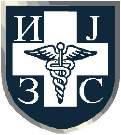                                            ЈН бр. 1У/20Услуге развоја и одржавања Информационог система Сервиса јавног здравља ПоглављеНазив поглављаСтранаIОпшти подаци о јавној набавци, Позив за подношење понуде3.-6.IIВрста, техничке карактеристике (спецификације), квалитет, количина и опис добара, радова или услуга, начин спровођења контроле и обезбеђења гаранције квалитета, рок извршења, место извршења или испoруке добара, евентуалне додатне услуге и сл.7.IIIТехничка документација и планови 8.-33.IVУслови за учешће у поступку јавне набавке из чл. 75. и 76. ЗЈН и упутство како се доказује испуњеност тих услова34.-37.VУпутство понуђачима како да сачине понуду38.-46.VIОбрасци који чине саставни део понуде47.-60.VIIМодел уговора61.-66.РбрНиво критичностиОписОдзив – удаљенОдзив – на локацијиОтклањање проблема1.ИНЦИДЕНТ ВЕОМА ВИСОКЕ КРИТИЧНОСТИПредставља проблем који онемогућује даљи рад ИТ инфраструктуре у целини  0-2 сат2-4 сата6 сати2.ИНЦИДЕНТ ВИСОКЕ КРИТИЧНОСТИПредставља проблем који онемогућује даљи рад неког дела инфраструктуре0-3 сата3-6 сата8 сати3.ИНЦИДЕНТ СРЕДЊЕ КРИТИЧНОСТИПредставља проблем који утиче на иницијалне перформансе система, али не зауставља рад инфраструктуре0-68 сати24 сата4.ИНЦИДЕНТ НИСКЕ КРИТИЧНОСТИПредстављају уочене проблеме који немају реперкусије на рад система али могу бити узрок даљих инцидената те их треба отклонитипо захтеву корисникапо захтеву корисника7 данаР.брОБАВЕЗНИ УСЛОВИНАЧИН ДОКАЗИВАЊА1.Да је регистрован код надлежног органа, односно уписан у одговарајући регистар (чл. 75. ст. 1. тач. 1) ЗЈН);ИЗЈАВА (Образац 5. у поглављу VI ове конкурсне документације), којом понуђач под пуном материјалном и кривичном одговорношћу потврђује да испуњава услове за учешће у поступку јавне набавке из чл. 75. ст. 1. тач. 1) до 4) и став 2. ЗЈН, дефинисане овом конкурсном документацијом2.Да он и његов законски заступник није осуђиван за неко од кривичних дела као члан организоване криминалне групе, да није осуђиван за кривична дела против привреде, кривична дела против животне средине, кривично дело примања или давања мита, кривично дело преваре (чл. 75. ст. 1. тач. 2) ЗЈН);ИЗЈАВА (Образац 5. у поглављу VI ове конкурсне документације), којом понуђач под пуном материјалном и кривичном одговорношћу потврђује да испуњава услове за учешће у поступку јавне набавке из чл. 75. ст. 1. тач. 1) до 4) и став 2. ЗЈН, дефинисане овом конкурсном документацијом3.Да је измирио доспеле порезе, доприносе и друге јавне дажбине у складу са прописима Републике Србије или стране државе када има седиште на њеној територији (чл. 75. ст. 1. тач. 4) ЗЈН);ИЗЈАВА (Образац 5. у поглављу VI ове конкурсне документације), којом понуђач под пуном материјалном и кривичном одговорношћу потврђује да испуњава услове за учешће у поступку јавне набавке из чл. 75. ст. 1. тач. 1) до 4) и став 2. ЗЈН, дефинисане овом конкурсном документацијом4.Да је поштовао обавезе које произлазе из важећих прописа о заштити на раду, запошљавању и условима рада, заштити животне средине, као и да нема забрану обављања делатности која је на снази у време подношења понуде (чл. 75. ст. 2. ЗЈН).ИЗЈАВА (Образац 5. у поглављу VI ове конкурсне документације), којом понуђач под пуном материјалном и кривичном одговорношћу потврђује да испуњава услове за учешће у поступку јавне набавке из чл. 75. ст. 1. тач. 1) до 4) и став 2. ЗЈН, дефинисане овом конкурсном документацијомР.бр.ДОДАТНИ УСЛОВИНАЧИН ДОКАЗИВАЊА1.ФИНАНСИЈСКИ КАПАЦИТЕТИЗЈАВА (Образац 7. у поглављу VI ове конкурсне документације), којом понуђач под пуном материјалном и кривичном одговорношћу потврђује да поседује тражени финансијски капацитет за учешће у поступку јавне набавке из чл. 76. ЗЈН, дефинисане овом конкурсном документацијом.Уколико финансијски извештај за 2019. годину није јавно доступан документ, уз изјаву је потребно доставити фотокопију биланса успеха који је оверен и потписан од стране одговорног лица понуђача за дату пословну годину, као и доказ да је исти предат АПР-у.Неопходно је доставити фотокопије важећих сертификата издатих од стране акредитованих сертификационих тела, и то:ISO 9001/СРПС ИСО 9001: Систем управљања квалитетомISO 22301/СРПС ИСО 22301: Систем управљања континуитетом пословањаISO 27001/СРПС ИСО 27001: Систем управљања безбедношћу информацијаISO 20000/СРПС ИСО 20000: Систем управљања ИТ сервисима.Доставити ауторизације произвођача понуђене опреме и софтвера насловљене на Понуђача опреме и на предметни поступак набавке.Неопходно је доставити попуњене, потписане и оверене одговарајуће обрасце конкурсне документације, којима се доказује поседовање тражених референци.Неопходно је доставити попуњене, потписане и оверене потврде о извршеним услугама одржавања или дорада софтверских система који подржавају вођење евиденција, регистара и извештаја у последње три календарске године (Образац 8-5), која садржи називе наручиоца (минимум три, од чега најмање два наручиоца чији је оснивач или орган управљања Република Србија, аутономна покрајина или јединица локалне самоуправе), врсту услуге, годину реализације уговора и вредност уговора. Минимална укупна вредност свих достављених референци о извршеним услугама израдe, одржавања или дорада софтверских система не сме бити мања од 15 милиона динара.Неопходно је доставити фотокопију важећег уговора Professional Services Subcontractor Agreement између Понуђача и VMWare-a или одговарајући Professional Services Subcontractor Agreement између Понуђача и произвођача понуђеног решења за виртуализацију.Неопходно је доставити фотокопију тражених сертификата или потписану и оверену изјаву на меморандуму понуђача са линком ка официјалном сајту произвођача где се могу потврдити тражени услови; Неопходно је доставити фотокопију радне књижице или уговора о раду или обрасца М за лица која су запослена на неодређено или одређено време, односно фотокопију уговора о привременим и повременим пословима или уговора о делу или обрасца М и сл. за лица која су ангажована ван радног односа.Неопходно је доставити изјаву Понуђача под пуном материјалном и кривичном одговорношћу, на меморандуму фирме са печатом и потписом одговорног лица, којом се доказује да понуђач располаже довољним кадровским капацитетом од минимум 2 (два) запослена лица која поседују тражене сертификате из области безбедности информационих система и да ће у периоду извршења услуге та лица (без обзира на врсту радног статуса) бити на располагању Наручиоцу. Уз изјаву Понуђач је у обавези да достави, као доказ испуњености услова и фотокопије наведених сертификата издатих на име запослених лица, као и фотокопију: радне књижице или уговора о раду или обрасца М за лица која су запослена на неодређено или одређено време, односно фотокопију уговора о привременим и повременим пословима или уговора о делу или обрасца М и сл. за лица која су ангажована ван радног односа.Да Понуђач у обрачунском периоду (2019. 2018. и 2017. год) није исказао пословни губитак;Да Понуђач у претходних 12 месеци рачунајући од дана објављивања позива за подношење понуда нема евидентираних дана неликвидности.ИЗЈАВА (Образац 7. у поглављу VI ове конкурсне документације), којом понуђач под пуном материјалном и кривичном одговорношћу потврђује да поседује тражени финансијски капацитет за учешће у поступку јавне набавке из чл. 76. ЗЈН, дефинисане овом конкурсном документацијом.Уколико финансијски извештај за 2019. годину није јавно доступан документ, уз изјаву је потребно доставити фотокопију биланса успеха који је оверен и потписан од стране одговорног лица понуђача за дату пословну годину, као и доказ да је исти предат АПР-у.Неопходно је доставити фотокопије важећих сертификата издатих од стране акредитованих сертификационих тела, и то:ISO 9001/СРПС ИСО 9001: Систем управљања квалитетомISO 22301/СРПС ИСО 22301: Систем управљања континуитетом пословањаISO 27001/СРПС ИСО 27001: Систем управљања безбедношћу информацијаISO 20000/СРПС ИСО 20000: Систем управљања ИТ сервисима.Доставити ауторизације произвођача понуђене опреме и софтвера насловљене на Понуђача опреме и на предметни поступак набавке.Неопходно је доставити попуњене, потписане и оверене одговарајуће обрасце конкурсне документације, којима се доказује поседовање тражених референци.Неопходно је доставити попуњене, потписане и оверене потврде о извршеним услугама одржавања или дорада софтверских система који подржавају вођење евиденција, регистара и извештаја у последње три календарске године (Образац 8-5), која садржи називе наручиоца (минимум три, од чега најмање два наручиоца чији је оснивач или орган управљања Република Србија, аутономна покрајина или јединица локалне самоуправе), врсту услуге, годину реализације уговора и вредност уговора. Минимална укупна вредност свих достављених референци о извршеним услугама израдe, одржавања или дорада софтверских система не сме бити мања од 15 милиона динара.Неопходно је доставити фотокопију важећег уговора Professional Services Subcontractor Agreement између Понуђача и VMWare-a или одговарајући Professional Services Subcontractor Agreement између Понуђача и произвођача понуђеног решења за виртуализацију.Неопходно је доставити фотокопију тражених сертификата или потписану и оверену изјаву на меморандуму понуђача са линком ка официјалном сајту произвођача где се могу потврдити тражени услови; Неопходно је доставити фотокопију радне књижице или уговора о раду или обрасца М за лица која су запослена на неодређено или одређено време, односно фотокопију уговора о привременим и повременим пословима или уговора о делу или обрасца М и сл. за лица која су ангажована ван радног односа.Неопходно је доставити изјаву Понуђача под пуном материјалном и кривичном одговорношћу, на меморандуму фирме са печатом и потписом одговорног лица, којом се доказује да понуђач располаже довољним кадровским капацитетом од минимум 2 (два) запослена лица која поседују тражене сертификате из области безбедности информационих система и да ће у периоду извршења услуге та лица (без обзира на врсту радног статуса) бити на располагању Наручиоцу. Уз изјаву Понуђач је у обавези да достави, као доказ испуњености услова и фотокопије наведених сертификата издатих на име запослених лица, као и фотокопију: радне књижице или уговора о раду или обрасца М за лица која су запослена на неодређено или одређено време, односно фотокопију уговора о привременим и повременим пословима или уговора о делу или обрасца М и сл. за лица која су ангажована ван радног односа.2.ПОСЛОВНИ КАПАЦИТЕТИЗЈАВА (Образац 7. у поглављу VI ове конкурсне документације), којом понуђач под пуном материјалном и кривичном одговорношћу потврђује да поседује тражени финансијски капацитет за учешће у поступку јавне набавке из чл. 76. ЗЈН, дефинисане овом конкурсном документацијом.Уколико финансијски извештај за 2019. годину није јавно доступан документ, уз изјаву је потребно доставити фотокопију биланса успеха који је оверен и потписан од стране одговорног лица понуђача за дату пословну годину, као и доказ да је исти предат АПР-у.Неопходно је доставити фотокопије важећих сертификата издатих од стране акредитованих сертификационих тела, и то:ISO 9001/СРПС ИСО 9001: Систем управљања квалитетомISO 22301/СРПС ИСО 22301: Систем управљања континуитетом пословањаISO 27001/СРПС ИСО 27001: Систем управљања безбедношћу информацијаISO 20000/СРПС ИСО 20000: Систем управљања ИТ сервисима.Доставити ауторизације произвођача понуђене опреме и софтвера насловљене на Понуђача опреме и на предметни поступак набавке.Неопходно је доставити попуњене, потписане и оверене одговарајуће обрасце конкурсне документације, којима се доказује поседовање тражених референци.Неопходно је доставити попуњене, потписане и оверене потврде о извршеним услугама одржавања или дорада софтверских система који подржавају вођење евиденција, регистара и извештаја у последње три календарске године (Образац 8-5), која садржи називе наручиоца (минимум три, од чега најмање два наручиоца чији је оснивач или орган управљања Република Србија, аутономна покрајина или јединица локалне самоуправе), врсту услуге, годину реализације уговора и вредност уговора. Минимална укупна вредност свих достављених референци о извршеним услугама израдe, одржавања или дорада софтверских система не сме бити мања од 15 милиона динара.Неопходно је доставити фотокопију важећег уговора Professional Services Subcontractor Agreement између Понуђача и VMWare-a или одговарајући Professional Services Subcontractor Agreement између Понуђача и произвођача понуђеног решења за виртуализацију.Неопходно је доставити фотокопију тражених сертификата или потписану и оверену изјаву на меморандуму понуђача са линком ка официјалном сајту произвођача где се могу потврдити тражени услови; Неопходно је доставити фотокопију радне књижице или уговора о раду или обрасца М за лица која су запослена на неодређено или одређено време, односно фотокопију уговора о привременим и повременим пословима или уговора о делу или обрасца М и сл. за лица која су ангажована ван радног односа.Неопходно је доставити изјаву Понуђача под пуном материјалном и кривичном одговорношћу, на меморандуму фирме са печатом и потписом одговорног лица, којом се доказује да понуђач располаже довољним кадровским капацитетом од минимум 2 (два) запослена лица која поседују тражене сертификате из области безбедности информационих система и да ће у периоду извршења услуге та лица (без обзира на врсту радног статуса) бити на располагању Наручиоцу. Уз изјаву Понуђач је у обавези да достави, као доказ испуњености услова и фотокопије наведених сертификата издатих на име запослених лица, као и фотокопију: радне књижице или уговора о раду или обрасца М за лица која су запослена на неодређено или одређено време, односно фотокопију уговора о привременим и повременим пословима или уговора о делу или обрасца М и сл. за лица која су ангажована ван радног односа.Понуђач мора поседовати следеће важеће сертификате: ISO 9001/СРПС ИСО 9001, ISO 22301/СРПС ИСО 22301, ISO 27001/СРПС ИСО 27001 и ISO 20000/СРПС ИСО 20000;Пoнуђач мора бити ауторизован за продају свог понуђеног хардвера и софтвера  на територији Републике Србије.Пoнуђaч je дужaн дa дoстaви минимум једну рeфeрeнцу за имплементацију или одржавање Next Generation Firewall инфраструктуре базиране на Palo Alto технологији или одговарајућој понуђеној платформи (Образац 8-1);Пoнуђaч je дужaн дa дoстaви минимум једну рeфeрeнцу за имплементацију или одржавање Web Application Firewall инфраструктуре базиране на F5 технологији или одговарајућој понуђеној платформи (Образац 8-2);Пoнуђaч je дужaн дa дoстaви минимум једну рeфeрeнцу за имплементацију или одржавање инфраструктуре за WiFi која је базирана на Aruba технологији или одговарајућој понуђеној платформи (Образац 8-3);Пoнуђaч je дужaн дa дoстaви минимум једну рeфeрeнцу за имплементацију или одржавање мрежне инфраструктуре која је базирана на Arista технологији или одговарајућој понуђеној платформи (Образац 8-4);Понуђач мора поседовати искуство у одржавању и/или дорадама софтверских система који подржавају вођење евиденција, регистара и извештаја (Образац 8-5).ИЗЈАВА (Образац 7. у поглављу VI ове конкурсне документације), којом понуђач под пуном материјалном и кривичном одговорношћу потврђује да поседује тражени финансијски капацитет за учешће у поступку јавне набавке из чл. 76. ЗЈН, дефинисане овом конкурсном документацијом.Уколико финансијски извештај за 2019. годину није јавно доступан документ, уз изјаву је потребно доставити фотокопију биланса успеха који је оверен и потписан од стране одговорног лица понуђача за дату пословну годину, као и доказ да је исти предат АПР-у.Неопходно је доставити фотокопије важећих сертификата издатих од стране акредитованих сертификационих тела, и то:ISO 9001/СРПС ИСО 9001: Систем управљања квалитетомISO 22301/СРПС ИСО 22301: Систем управљања континуитетом пословањаISO 27001/СРПС ИСО 27001: Систем управљања безбедношћу информацијаISO 20000/СРПС ИСО 20000: Систем управљања ИТ сервисима.Доставити ауторизације произвођача понуђене опреме и софтвера насловљене на Понуђача опреме и на предметни поступак набавке.Неопходно је доставити попуњене, потписане и оверене одговарајуће обрасце конкурсне документације, којима се доказује поседовање тражених референци.Неопходно је доставити попуњене, потписане и оверене потврде о извршеним услугама одржавања или дорада софтверских система који подржавају вођење евиденција, регистара и извештаја у последње три календарске године (Образац 8-5), која садржи називе наручиоца (минимум три, од чега најмање два наручиоца чији је оснивач или орган управљања Република Србија, аутономна покрајина или јединица локалне самоуправе), врсту услуге, годину реализације уговора и вредност уговора. Минимална укупна вредност свих достављених референци о извршеним услугама израдe, одржавања или дорада софтверских система не сме бити мања од 15 милиона динара.Неопходно је доставити фотокопију важећег уговора Professional Services Subcontractor Agreement између Понуђача и VMWare-a или одговарајући Professional Services Subcontractor Agreement између Понуђача и произвођача понуђеног решења за виртуализацију.Неопходно је доставити фотокопију тражених сертификата или потписану и оверену изјаву на меморандуму понуђача са линком ка официјалном сајту произвођача где се могу потврдити тражени услови; Неопходно је доставити фотокопију радне књижице или уговора о раду или обрасца М за лица која су запослена на неодређено или одређено време, односно фотокопију уговора о привременим и повременим пословима или уговора о делу или обрасца М и сл. за лица која су ангажована ван радног односа.Неопходно је доставити изјаву Понуђача под пуном материјалном и кривичном одговорношћу, на меморандуму фирме са печатом и потписом одговорног лица, којом се доказује да понуђач располаже довољним кадровским капацитетом од минимум 2 (два) запослена лица која поседују тражене сертификате из области безбедности информационих система и да ће у периоду извршења услуге та лица (без обзира на врсту радног статуса) бити на располагању Наручиоцу. Уз изјаву Понуђач је у обавези да достави, као доказ испуњености услова и фотокопије наведених сертификата издатих на име запослених лица, као и фотокопију: радне књижице или уговора о раду или обрасца М за лица која су запослена на неодређено или одређено време, односно фотокопију уговора о привременим и повременим пословима или уговора о делу или обрасца М и сл. за лица која су ангажована ван радног односа.3.ТЕХНИЧКИ КАПАЦИТЕТИЗЈАВА (Образац 7. у поглављу VI ове конкурсне документације), којом понуђач под пуном материјалном и кривичном одговорношћу потврђује да поседује тражени финансијски капацитет за учешће у поступку јавне набавке из чл. 76. ЗЈН, дефинисане овом конкурсном документацијом.Уколико финансијски извештај за 2019. годину није јавно доступан документ, уз изјаву је потребно доставити фотокопију биланса успеха који је оверен и потписан од стране одговорног лица понуђача за дату пословну годину, као и доказ да је исти предат АПР-у.Неопходно је доставити фотокопије важећих сертификата издатих од стране акредитованих сертификационих тела, и то:ISO 9001/СРПС ИСО 9001: Систем управљања квалитетомISO 22301/СРПС ИСО 22301: Систем управљања континуитетом пословањаISO 27001/СРПС ИСО 27001: Систем управљања безбедношћу информацијаISO 20000/СРПС ИСО 20000: Систем управљања ИТ сервисима.Доставити ауторизације произвођача понуђене опреме и софтвера насловљене на Понуђача опреме и на предметни поступак набавке.Неопходно је доставити попуњене, потписане и оверене одговарајуће обрасце конкурсне документације, којима се доказује поседовање тражених референци.Неопходно је доставити попуњене, потписане и оверене потврде о извршеним услугама одржавања или дорада софтверских система који подржавају вођење евиденција, регистара и извештаја у последње три календарске године (Образац 8-5), која садржи називе наручиоца (минимум три, од чега најмање два наручиоца чији је оснивач или орган управљања Република Србија, аутономна покрајина или јединица локалне самоуправе), врсту услуге, годину реализације уговора и вредност уговора. Минимална укупна вредност свих достављених референци о извршеним услугама израдe, одржавања или дорада софтверских система не сме бити мања од 15 милиона динара.Неопходно је доставити фотокопију важећег уговора Professional Services Subcontractor Agreement између Понуђача и VMWare-a или одговарајући Professional Services Subcontractor Agreement између Понуђача и произвођача понуђеног решења за виртуализацију.Неопходно је доставити фотокопију тражених сертификата или потписану и оверену изјаву на меморандуму понуђача са линком ка официјалном сајту произвођача где се могу потврдити тражени услови; Неопходно је доставити фотокопију радне књижице или уговора о раду или обрасца М за лица која су запослена на неодређено или одређено време, односно фотокопију уговора о привременим и повременим пословима или уговора о делу или обрасца М и сл. за лица која су ангажована ван радног односа.Неопходно је доставити изјаву Понуђача под пуном материјалном и кривичном одговорношћу, на меморандуму фирме са печатом и потписом одговорног лица, којом се доказује да понуђач располаже довољним кадровским капацитетом од минимум 2 (два) запослена лица која поседују тражене сертификате из области безбедности информационих система и да ће у периоду извршења услуге та лица (без обзира на врсту радног статуса) бити на располагању Наручиоцу. Уз изјаву Понуђач је у обавези да достави, као доказ испуњености услова и фотокопије наведених сертификата издатих на име запослених лица, као и фотокопију: радне књижице или уговора о раду или обрасца М за лица која су запослена на неодређено или одређено време, односно фотокопију уговора о привременим и повременим пословима или уговора о делу или обрасца М и сл. за лица која су ангажована ван радног односа.Понуђач мора поседовати VMware Professional Services Subcontractor важећи уговор са произвиођачем решења за виртуализацију VMware или одговарајући Professionl Services Subontractor уговор за понуђени систем за виртуализацију.  ИЗЈАВА (Образац 7. у поглављу VI ове конкурсне документације), којом понуђач под пуном материјалном и кривичном одговорношћу потврђује да поседује тражени финансијски капацитет за учешће у поступку јавне набавке из чл. 76. ЗЈН, дефинисане овом конкурсном документацијом.Уколико финансијски извештај за 2019. годину није јавно доступан документ, уз изјаву је потребно доставити фотокопију биланса успеха који је оверен и потписан од стране одговорног лица понуђача за дату пословну годину, као и доказ да је исти предат АПР-у.Неопходно је доставити фотокопије важећих сертификата издатих од стране акредитованих сертификационих тела, и то:ISO 9001/СРПС ИСО 9001: Систем управљања квалитетомISO 22301/СРПС ИСО 22301: Систем управљања континуитетом пословањаISO 27001/СРПС ИСО 27001: Систем управљања безбедношћу информацијаISO 20000/СРПС ИСО 20000: Систем управљања ИТ сервисима.Доставити ауторизације произвођача понуђене опреме и софтвера насловљене на Понуђача опреме и на предметни поступак набавке.Неопходно је доставити попуњене, потписане и оверене одговарајуће обрасце конкурсне документације, којима се доказује поседовање тражених референци.Неопходно је доставити попуњене, потписане и оверене потврде о извршеним услугама одржавања или дорада софтверских система који подржавају вођење евиденција, регистара и извештаја у последње три календарске године (Образац 8-5), која садржи називе наручиоца (минимум три, од чега најмање два наручиоца чији је оснивач или орган управљања Република Србија, аутономна покрајина или јединица локалне самоуправе), врсту услуге, годину реализације уговора и вредност уговора. Минимална укупна вредност свих достављених референци о извршеним услугама израдe, одржавања или дорада софтверских система не сме бити мања од 15 милиона динара.Неопходно је доставити фотокопију важећег уговора Professional Services Subcontractor Agreement између Понуђача и VMWare-a или одговарајући Professional Services Subcontractor Agreement између Понуђача и произвођача понуђеног решења за виртуализацију.Неопходно је доставити фотокопију тражених сертификата или потписану и оверену изјаву на меморандуму понуђача са линком ка официјалном сајту произвођача где се могу потврдити тражени услови; Неопходно је доставити фотокопију радне књижице или уговора о раду или обрасца М за лица која су запослена на неодређено или одређено време, односно фотокопију уговора о привременим и повременим пословима или уговора о делу или обрасца М и сл. за лица која су ангажована ван радног односа.Неопходно је доставити изјаву Понуђача под пуном материјалном и кривичном одговорношћу, на меморандуму фирме са печатом и потписом одговорног лица, којом се доказује да понуђач располаже довољним кадровским капацитетом од минимум 2 (два) запослена лица која поседују тражене сертификате из области безбедности информационих система и да ће у периоду извршења услуге та лица (без обзира на врсту радног статуса) бити на располагању Наручиоцу. Уз изјаву Понуђач је у обавези да достави, као доказ испуњености услова и фотокопије наведених сертификата издатих на име запослених лица, као и фотокопију: радне књижице или уговора о раду или обрасца М за лица која су запослена на неодређено или одређено време, односно фотокопију уговора о привременим и повременим пословима или уговора о делу или обрасца М и сл. за лица која су ангажована ван радног односа.4.КАДРОВСКИ КАПАЦИТЕТИЗЈАВА (Образац 7. у поглављу VI ове конкурсне документације), којом понуђач под пуном материјалном и кривичном одговорношћу потврђује да поседује тражени финансијски капацитет за учешће у поступку јавне набавке из чл. 76. ЗЈН, дефинисане овом конкурсном документацијом.Уколико финансијски извештај за 2019. годину није јавно доступан документ, уз изјаву је потребно доставити фотокопију биланса успеха који је оверен и потписан од стране одговорног лица понуђача за дату пословну годину, као и доказ да је исти предат АПР-у.Неопходно је доставити фотокопије важећих сертификата издатих од стране акредитованих сертификационих тела, и то:ISO 9001/СРПС ИСО 9001: Систем управљања квалитетомISO 22301/СРПС ИСО 22301: Систем управљања континуитетом пословањаISO 27001/СРПС ИСО 27001: Систем управљања безбедношћу информацијаISO 20000/СРПС ИСО 20000: Систем управљања ИТ сервисима.Доставити ауторизације произвођача понуђене опреме и софтвера насловљене на Понуђача опреме и на предметни поступак набавке.Неопходно је доставити попуњене, потписане и оверене одговарајуће обрасце конкурсне документације, којима се доказује поседовање тражених референци.Неопходно је доставити попуњене, потписане и оверене потврде о извршеним услугама одржавања или дорада софтверских система који подржавају вођење евиденција, регистара и извештаја у последње три календарске године (Образац 8-5), која садржи називе наручиоца (минимум три, од чега најмање два наручиоца чији је оснивач или орган управљања Република Србија, аутономна покрајина или јединица локалне самоуправе), врсту услуге, годину реализације уговора и вредност уговора. Минимална укупна вредност свих достављених референци о извршеним услугама израдe, одржавања или дорада софтверских система не сме бити мања од 15 милиона динара.Неопходно је доставити фотокопију важећег уговора Professional Services Subcontractor Agreement између Понуђача и VMWare-a или одговарајући Professional Services Subcontractor Agreement између Понуђача и произвођача понуђеног решења за виртуализацију.Неопходно је доставити фотокопију тражених сертификата или потписану и оверену изјаву на меморандуму понуђача са линком ка официјалном сајту произвођача где се могу потврдити тражени услови; Неопходно је доставити фотокопију радне књижице или уговора о раду или обрасца М за лица која су запослена на неодређено или одређено време, односно фотокопију уговора о привременим и повременим пословима или уговора о делу или обрасца М и сл. за лица која су ангажована ван радног односа.Неопходно је доставити изјаву Понуђача под пуном материјалном и кривичном одговорношћу, на меморандуму фирме са печатом и потписом одговорног лица, којом се доказује да понуђач располаже довољним кадровским капацитетом од минимум 2 (два) запослена лица која поседују тражене сертификате из области безбедности информационих система и да ће у периоду извршења услуге та лица (без обзира на врсту радног статуса) бити на располагању Наручиоцу. Уз изјаву Понуђач је у обавези да достави, као доказ испуњености услова и фотокопије наведених сертификата издатих на име запослених лица, као и фотокопију: радне књижице или уговора о раду или обрасца М за лица која су запослена на неодређено или одређено време, односно фотокопију уговора о привременим и повременим пословима или уговора о делу или обрасца М и сл. за лица која су ангажована ван радног односа.Минимум 2 (два) радно ангажована лица која су оспособљенa за дизајнирање виртуалних система који су базирани на VMware  или на одговарајућој понуђеној платформи, а који поседују минимум VCIX6.5-DCV (VMware Certified Implementation Expert 6.5 – Data Center Virtualization) или Certified Implementation Expert сертификат одговарајуће понуђене платформе;Минимум 1 (једно) радно ангажовано лице које је оспособљено за администрацију Next Generation Firewall инфраструктуре базиране на Palo Alto или одговарајућој понуђеној платформи, а који поседују минимум Network Security Administrator сертификат понуђеног решења;Понуђач је у обавези да достави доказ да има најмање 2 (два) радно ангажована лица која ће у периоду извршења услуге бити на располагању наручиоцу, при чему лица морају имати најмање по један сертификат из области безбедности информационих система, и то:Certified Information Systems Security Professional-CISSP или одговарајући,CompTIA Security+  или одговарајући.ИЗЈАВА (Образац 7. у поглављу VI ове конкурсне документације), којом понуђач под пуном материјалном и кривичном одговорношћу потврђује да поседује тражени финансијски капацитет за учешће у поступку јавне набавке из чл. 76. ЗЈН, дефинисане овом конкурсном документацијом.Уколико финансијски извештај за 2019. годину није јавно доступан документ, уз изјаву је потребно доставити фотокопију биланса успеха који је оверен и потписан од стране одговорног лица понуђача за дату пословну годину, као и доказ да је исти предат АПР-у.Неопходно је доставити фотокопије важећих сертификата издатих од стране акредитованих сертификационих тела, и то:ISO 9001/СРПС ИСО 9001: Систем управљања квалитетомISO 22301/СРПС ИСО 22301: Систем управљања континуитетом пословањаISO 27001/СРПС ИСО 27001: Систем управљања безбедношћу информацијаISO 20000/СРПС ИСО 20000: Систем управљања ИТ сервисима.Доставити ауторизације произвођача понуђене опреме и софтвера насловљене на Понуђача опреме и на предметни поступак набавке.Неопходно је доставити попуњене, потписане и оверене одговарајуће обрасце конкурсне документације, којима се доказује поседовање тражених референци.Неопходно је доставити попуњене, потписане и оверене потврде о извршеним услугама одржавања или дорада софтверских система који подржавају вођење евиденција, регистара и извештаја у последње три календарске године (Образац 8-5), која садржи називе наручиоца (минимум три, од чега најмање два наручиоца чији је оснивач или орган управљања Република Србија, аутономна покрајина или јединица локалне самоуправе), врсту услуге, годину реализације уговора и вредност уговора. Минимална укупна вредност свих достављених референци о извршеним услугама израдe, одржавања или дорада софтверских система не сме бити мања од 15 милиона динара.Неопходно је доставити фотокопију важећег уговора Professional Services Subcontractor Agreement између Понуђача и VMWare-a или одговарајући Professional Services Subcontractor Agreement између Понуђача и произвођача понуђеног решења за виртуализацију.Неопходно је доставити фотокопију тражених сертификата или потписану и оверену изјаву на меморандуму понуђача са линком ка официјалном сајту произвођача где се могу потврдити тражени услови; Неопходно је доставити фотокопију радне књижице или уговора о раду или обрасца М за лица која су запослена на неодређено или одређено време, односно фотокопију уговора о привременим и повременим пословима или уговора о делу или обрасца М и сл. за лица која су ангажована ван радног односа.Неопходно је доставити изјаву Понуђача под пуном материјалном и кривичном одговорношћу, на меморандуму фирме са печатом и потписом одговорног лица, којом се доказује да понуђач располаже довољним кадровским капацитетом од минимум 2 (два) запослена лица која поседују тражене сертификате из области безбедности информационих система и да ће у периоду извршења услуге та лица (без обзира на врсту радног статуса) бити на располагању Наручиоцу. Уз изјаву Понуђач је у обавези да достави, као доказ испуњености услова и фотокопије наведених сертификата издатих на име запослених лица, као и фотокопију: радне књижице или уговора о раду или обрасца М за лица која су запослена на неодређено или одређено време, односно фотокопију уговора о привременим и повременим пословима или уговора о делу или обрасца М и сл. за лица која су ангажована ван радног односа.Назив понуђача:Адреса понуђача:Матични број понуђача:Порески идентификациони број понуђача (ПИБ):Име особе за контакт:Електронска адреса понуђача (e-mail):Телефон:Телефакс:Број рачуна понуђача и назив банке:Лице овлашћено за потписивање уговораА) САМОСТАЛНО Б) СА ПОДИЗВОЂАЧЕМВ) КАО ЗАЈЕДНИЧКУ ПОНУДУ1)Назив подизвођача:Адреса:Матични број:Порески идентификациони број:Име особе за контакт:Проценат укупне вредности набавке који ће извршити подизвођач:Део предмета набавке који ће извршити подизвођач:2)Назив подизвођача:Адреса:Матични број:Порески идентификациони број:Име особе за контакт:Проценат укупне вредности набавке који ће извршити подизвођач:Део предмета набавке који ће извршити подизвођач:1)Назив учесника у заједничкој понуди:Адреса:Матични број:Порески идентификациони број:Име особе за контакт:2)Назив учесника у заједничкој понуди:Адреса:Матични број:Порески идентификациони број:Име особе за контакт:3)Назив учесника у заједничкој понуди:Адреса:Матични број:Порески идентификациони број:Име особе за контакт:Ред.бр.Назив услугеПонуђена цена без ПДВПонуђена цена са ПДВ12341.Услуге развоја и одржавања Информационог система Сервиса јавног здрављaУКУПНО ПОНУЂЕНА ЦЕНА СА СВИМ ТРОШКОВИМА:УКУПНО ПОНУЂЕНА ЦЕНА СА СВИМ ТРОШКОВИМА:Датум:Потпис понуђачаВРСТА ТРОШКАИЗНОС ТРОШКА У ДИНАРИМАУКУПАН ИЗНОС ТРОШКОВА ПРИПРЕМАЊА ПОНУДЕДатум:Потпис понуђачаДатум:Потпис понуђача